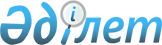 Түлкібас аудандық мәслихатының 2018 жылғы 25 желтоқсандағы № 34/1-06 "2019-2021 жылдарға арналған ауылдық және кенттік округтердің бюджеттері туралы" шешіміне өзгерістер енгізу туралы
					
			Мерзімі біткен
			
			
		
					Түркістан облысы Түлкібас аудандық мәслихатының 2019 жылғы 11 қазандағы № 46/1-06 шешімі. Түркістан облысының Әділет департаментінде 2019 жылғы 29 қазанда № 5231 болып тіркелді. Мерзімі өткендіктен қолданыс тоқтатылды
      Қазақстан Республикасының 2008 жылғы 4 желтоқсандағы Бюджет кодексінің 109-1 бабының 1 тармағына, "Қазақстан Республикасындағы жергілікті мемлекеттік басқару және өзін-өзі басқару туралы" Қазақстан Республикасының 2001 жылғы 23 қаңтардағы Заңының 6 бабының 1 тармағының 1) тармақшасына және Түлкібас аудандық мәслихаттың 2019 жылғы 26 қыркүйегіндегі № 44/2-06 "Түлкібас аудандық мәслихатының 2018 жылғы 21 желтоқсандағы № 34/1-06 "2019-2021 жылдарға арналған аудандық бюджет туралы" шешіміне өзгерістер енгізу туралы" Нормативтік құқықтық актілерді мемлекеттік тіркеу тізілімінде № 5212 тіркелген шешіміне сәйкес, Түлкібас аудандық мәслихаты ШЕШІМ ҚАБЫЛДАДЫ:
      1. Түлкібас аудандық мәслихатының 2018 жылғы 25 желтоқсандағы № 34/1-06 "2019-2021 жылдарға арналған ауылдық және кенттік округтердің бюджеттері туралы" (Нормативтік құқықтық актілерді мемлекеттік тіркеу тізілімінде № 4874 тіркелген, 2019 жылғы 11 қаңтарында "Шамшырақ" газетінде және 2019 жылғы 15 ақпанында Қазақстан Республикасының нормативтік құқықтық актілерінің эталондық бақылау банкінде электрондық түрде жарияланған) шешіміне мынадай өзгерістер енгізілсін.
      1-15 тармақ мынадай редакцияда жазылсын:
      "1. Ақбиік ауылдық округінің 2019-2021 жылдарға арналған бюджеті 1, 2 және 3 қосымшаларға сәйкес, оның ішінде 2019 жылға мынадай көлемде бекiтiлсiн:
      1) кiрiстер – 31158 мың теңге:
      салықтық түсiмдер –7166 мың теңге;
      салықтық емес түсiмдер – 0;
      негiзгi капиталды сатудан түсетiн түсiмдер – 0;
      трансферттер түсiмi – 23992 мың теңге;
      2) шығындар – 33557 мың теңге;
      3) таза бюджеттiк кредиттеу – 0:
      бюджеттік кредиттер – 0;
      бюджеттік кредиттерді өтеу – 0; 
      4) қаржы активтерімен операциялар бойынша сальдо – 0:
      қаржы активтерін сатып алу – 0;
      мемлекеттің қаржы активтерін сатудан түсетін түсімдер – 0;
      5) бюджет тапшылығы (профициті) – - 2399 мың теңге;
      6) бюджет тапшылығын қаржыландыру (профицитін пайдалану) - 2399 мың теңге:
      қарыздар түсімі – 0;
      қарыздарды өтеу – 0;
      бюджет қаражатының пайдаланылатын қалдықтары – 2399 мың теңге.
      2. Арыс ауылдық округінің 2019-2021 жылдарға арналған бюджеті 4, 5 және 6 қосымшаларға сәйкес, оның ішінде 2019 жылға мынадай көлемде бекiтiлсiн:
      1) кiрiстер – 34127 мың теңге:
      салықтық түсiмдер –8730 мың теңге;
      салықтық емес түсiмдер – 0;
      негiзгi капиталды сатудан түсетiн түсiмдер – 0;
      трансферттер түсiмi – 25397 мың теңге;
      2) шығындар – 35570 мың теңге;
      3) таза бюджеттiк кредиттеу – 0:
      бюджеттік кредиттер – 0;
      бюджеттік кредиттерді өтеу – 0; 
      4) қаржы активтерімен операциялар бойынша сальдо – 0:
      қаржы активтерін сатып алу – 0;
      мемлекеттің қаржы активтерін сатудан түсетін түсімдер – 0;
      5) бюджет тапшылығы (профициті) – -1443 мың теңге;
      6) бюджет тапшылығын қаржыландыру (профицитін пайдалану) – 1443 мың теңге:
      қарыздар түсімі – 0;
      қарыздарды өтеу – 0;
      бюджет қаражатының пайдаланылатын қалдықтары – 1443 мың теңге.
      3. Балықты ауылдық округінің 2019-2021 жылдарға арналған бюджеті 7, 8 және 9 қосымшаларға сәйкес, оның ішінде 2019 жылға мынадай көлемде бекiтiлсiн:
      1) кiрiстер – 57363 мың теңге:
      салықтық түсiмдер – 20899 мың теңге;
      салықтық емес түсiмдер – 0;
      негiзгi капиталды сатудан түсетiн түсiмдер – 0;
      трансферттер түсiмi – 36464 мың теңге;
      2) шығындар – 62631 мың теңге;
      3) таза бюджеттiк кредиттеу – 0:
      бюджеттік кредиттер – 0;
      бюджеттік кредиттерді өтеу – 0; 
      4) қаржы активтерімен операциялар бойынша сальдо – 0:
      қаржы активтерін сатып алу – 0;
      мемлекеттің қаржы активтерін сатудан түсетін түсімдер – 0;
      5) бюджет тапшылығы (профициті) – -5268 мың теңге;
      6) бюджет тапшылығын қаржыландыру (профицитін пайдалану) – 5268 мың теңге:
      қарыздар түсімі – 0;
      қарыздарды өтеу – 0;
      бюджет қаражатының пайдаланылатын қалдықтары – 5268 мың теңге.
      4. Жабағылы ауылдық округінің 2019-2021 жылдарға арналған бюджеті 10, 11 және 12 қосымшаларға сәйкес, оның ішінде 2019 жылға мынадай көлемде бекiтiлсiн:
      1) кiрiстер – 33073 мың теңге:
      салықтық түсiмдер – 6025 мың теңге;
      салықтық емес түсiмдер – 420 мың теңге;
      негiзгi капиталды сатудан түсетiн түсiмдер – 0;
      трансферттер түсiмi – 26628 мың теңге;
      2) шығындар – 34662 мың теңге;
      3) таза бюджеттiк кредиттеу – 0:
      бюджеттік кредиттер – 0;
      бюджеттік кредиттерді өтеу – 0; 
      4) қаржы активтерімен операциялар бойынша сальдо – 0:
      қаржы активтерін сатып алу – 0;
      мемлекеттің қаржы активтерін сатудан түсетін түсімдер – 0;
      5) бюджет тапшылығы (профициті) – -1589 мың теңге;
      6) бюджет тапшылығын қаржыландыру (профицитін пайдалану) - 1589 мың теңге:
      қарыздар түсімі – 0;
      қарыздарды өтеу – 0;
      бюджет қаражатының пайдаланылатын қалдықтары – 1589 мың теңге.
      5. Жаскешу ауылдық округінің 2019-2021 жылдарға арналған бюджеті 13, 14 және 15 қосымшаларға сәйкес, оның ішінде 2019 жылға мынадай көлемде бекiтiлсiн:
      1) кiрiстер – 82177 мың теңге:
      салықтық түсiмдер – 15040 мың теңге;
      салықтық емес түсiмдер – 75 мың теңге;
      негiзгi капиталды сатудан түсетiн түсiмдер – 0;
      трансферттер түсiмi – 67062 мың теңге;
      2) шығындар – 86876 мың теңге;
      3) таза бюджеттiк кредиттеу – 0:
      бюджеттік кредиттер – 0;
      бюджеттік кредиттерді өтеу – 0; 
      4) қаржы активтерімен операциялар бойынша сальдо – 0:
      қаржы активтерін сатып алу – 0;
      мемлекеттің қаржы активтерін сатудан түсетін түсімдер – 0;
      5) бюджет тапшылығы(профициті) – -4699 мың теңге;
      6) бюджет тапшылығын қаржыландыру (профицитін пайдалану) - 4699 мың теңге:
      қарыздар түсімі – 0;
      қарыздарды өтеу – 0;
      бюджет қаражатының пайдаланылатын қалдықтары – 4699 мың теңге.
      6. Келтемашат ауылдық округінің 2019-2021 жылдарға арналған бюджеті 16, 17 және 18 қосымшаларға сәйкес, оның ішінде 2019 жылға мынадай көлемде бекiтiлсiн:
      1) кiрiстер – 34483 мың теңге:
      салықтық түсiмдер – 9882 мың теңге;
      салықтық емес түсiмдер – 40 мың теңге;
      негiзгi капиталды сатудан түсетiн түсiмдер – 0;
      трансферттер түсiмi – 24561 мың теңге;
      2) шығындар – 35733 мың теңге;
      3) таза бюджеттiк кредиттеу – 0:
      бюджеттік кредиттер – 0;
      бюджеттік кредиттерді өтеу – 0; 
      4) қаржы активтерімен операциялар бойынша сальдо – 0:
      қаржы активтерін сатып алу – 0;
      мемлекеттің қаржы активтерін сатудан түсетін түсімдер – 0;
      5) бюджет тапшылығы (профициті) – -1250 мың теңге;
      6) бюджет тапшылығын қаржыландыру (профицитін пайдалану) - 1250 мың теңге:
      қарыздар түсімі – 0;
      қарыздарды өтеу – 0;
      бюджет қаражатының пайдаланылатын қалдықтары – 1250 мың теңге.
      7. Кемербастау ауылдық округінің 2019-2021 жылдарға арналған бюджеті 19, 20 және 21 қосымшаларға сәйкес, оның ішінде 2019 жылға мынадай көлемде бекiтiлсiн:
      1) кiрiстер – 32807 мың теңге:
      салықтық түсiмдер – 8460 мың теңге;
      салықтық емес түсiмдер – 150 мың теңге;
      негiзгi капиталды сатудан түсетiн түсiмдер – 0;
      трансферттер түсiмi – 24197 мың теңге;
      2) шығындар – 35353 мың теңге;
      3) таза бюджеттiк кредиттеу – 0:
      бюджеттік кредиттер – 0;
      бюджеттік кредиттерді өтеу – 0; 
      4) қаржы активтерімен операциялар бойынша сальдо – 0:
      қаржы активтерін сатып алу – 0;
      мемлекеттің қаржы активтерін сатудан түсетін түсімдер – 0;
      5) бюджет тапшылығы (профициті) – - 2546 мың теңге;
      6) бюджет тапшылығын қаржыландыру (профицитін пайдалану) - 2546 мың теңге:
      қарыздар түсімі – 0;
      қарыздарды өтеу – 0;
      бюджет қаражатының пайдаланылатын қалдықтары – 2546 мың теңге.
      8. Майлыкент ауылдық округінің 2019-2021 жылдарға арналған бюджеті 22, 23 және 24 қосымшаларға сәйкес, оның ішінде 2019 жылға мынадай көлемде бекiтiлсiн:
      1) кiрiстер – 218250 мың теңге:
      салықтық түсiмдер – 90898 мың теңге;
      салықтық емес түсiмдер – 93 мың теңге;
      негiзгi капиталды сатудан түсетiн түсiмдер – 0;
      трансферттер түсiмi – 127259 мың теңге;
      2) шығындар – 229901 мың теңге;
      3) таза бюджеттiк кредиттеу – 0:
      бюджеттік кредиттер – 0;
      бюджеттік кредиттерді өтеу – 0; 
      4) қаржы активтерімен операциялар бойынша сальдо – 0:
      қаржы активтерін сатып алу – 0;
      мемлекеттің қаржы активтерін сатудан түсетін түсімдер – 0;
      5) бюджет тапшылығы(профициті) – - 11651 мың теңге;
      6) бюджет тапшылығын қаржыландыру (профицитін пайдалану) - 11651 мың теңге:
      қарыздар түсімі – 0;
      қарыздарды өтеу – 0;
      бюджет қаражатының пайдаланылатын қалдықтары – 11651 мың теңге.
      9. Машат ауылдық округінің 2019-2021 жылдарға арналған бюджеті 25, 26 және 27 қосымшаларға сәйкес, оның ішінде 2019 жылға мынадай көлемде бекiтiлсiн:
      1) кiрiстер – 34985 мың теңге:
      салықтық түсiмдер 7353 мың теңге;
      салықтық емес түсiмдер – 0;
      негiзгi капиталды сатудан түсетiн түсiмдер – 0;
      трансферттер түсiмi – 27632 мың теңге;
      2) шығындар – 36047 мың теңге;
      3) таза бюджеттiк кредиттеу – 0:
      бюджеттік кредиттер – 0;
      бюджеттік кредиттерді өтеу – 0; 
      4) қаржы активтерімен операциялар бойынша сальдо – 0:
      қаржы активтерін сатып алу – 0;
      мемлекеттің қаржы активтерін сатудан түсетін түсімдер – 0;
      5) бюджет тапшылығы(профициті) – -1062 мың теңге;
      6) бюджет тапшылығын қаржыландыру (профицитін пайдалану) – 1062 мың теңге:
      қарыздар түсімі – 0;
      қарыздарды өтеу – 0;
      бюджет қаражатының пайдаланылатын қалдықтары – 1062 мың теңге.
      10. Мичурин ауылдық округінің 2019-2021 жылдарға арналған бюджеті 28, 29 және 30 қосымшаларға сәйкес, оның ішінде 2019 жылға мынадай көлемде бекiтiлсiн:
      1) кiрiстер – 75134 мың теңге:
      салықтық түсiмдер –9148 мың теңге;
      салықтық емес түсiмдер – 0;
      негiзгi капиталды сатудан түсетiн түсiмдер – 0;
      трансферттер түсiмi – 65986 мың теңге;
      2) шығындар – 77827 мың теңге;
      3) таза бюджеттiк кредиттеу – 0:
      бюджеттік кредиттер – 0;
      бюджеттік кредиттерді өтеу – 0; 
      4) қаржы активтерімен жасалатын операциялар бойынша сальдо – 0:
      қаржы активтерін сатып алу – 0;
      мемлекеттің қаржы активтерін сатудан түсетін түсімдер – 0;
      5) бюджет тапшылығы (профициті) – -2693 мың теңге;
      6) бюджет тапшылығын қаржыландыру (профицитін пайдалану) - 2693 мың теңге:
      қарыздар түсімі – 0;
      қарыздарды өтеу – 0;
      бюджет қаражатының пайдаланылатын қалдықтары – 2693 мың теңге.
      11. Рысқұлов ауылдық округінің 2019-2021 жылдарға арналған бюджеті 31, 32 және 33 қосымшаларға сәйкес, оның ішінде 2019 жылға мынадай көлемде бекiтiлсiн:
      1) кiрiстер – 50445 мың теңге:
      салықтық түсiмдер – 18555 мың теңге;
      салықтық емес түсiмдер – 217 мың теңге;
      негiзгi капиталды сатудан түсетiн түсiмдер – 0;
      трансферттер түсiмi – 31673 мың теңге;
      2) шығындар – 54529 мың теңге;
      3) таза бюджеттiк кредиттеу – 0:
      бюджеттік кредиттер – 0;
      бюджеттік кредиттерді өтеу – 0; 
      4) қаржы активтерімен операциялар бойынша сальдо – 0:
      қаржы активтерін сатып алу – 0;
      мемлекеттің қаржы активтерін сатудан түсетін түсімдер – 0;
      5) бюджет тапшылығы (профициті) – -4084 мың теңге;
      6) бюджет тапшылығын қаржыландыру (профицитін пайдалану) - 4084 мың теңге:
      қарыздар түсімі – 0;
      қарыздарды өтеу – 0;
      бюджет қаражатының пайдаланылатын қалдықтары – 4084 мың теңге.
      12. Састөбе кентінің 2019-2021 жылдарға арналған бюджеті 34, 35 және 36 қосымшаларға сәйкес, оның ішінде 2019 жылға мынадай көлемде бекiтiлсiн:
      1) кiрiстер – 164745 мың теңге:
      салықтық түсiмдер – 17236 мың теңге;
      салықтық емес түсiмдер – 100 мың теңге;
      негiзгi капиталды сатудан түсетiн түсiмдер – 0;
      трансферттер түсiмi – 147409 мың теңге;
      2) шығындар – 167465 мың теңге;
      3) таза бюджеттiк кредиттеу – 0:
      бюджеттік кредиттер – 0;
      бюджеттік кредиттерді өтеу – 0; 
      4) қаржы активтерімен операциялар бойынша сальдо – 0:
      қаржы активтерін сатып алу – 0;
      мемлекеттің қаржы активтерін сатудан түсетін түсімдер – 0;
      5) бюджет тапшылығы (профициті) – -2720 мың теңге;
      6) бюджет тапшылығын қаржыландыру (профицитін пайдалану) - 2720 мың теңге:
      қарыздар түсімі – 0;
      қарыздарды өтеу – 0;
      бюджет қаражатының пайдаланылатын қалдықтары – 2720 мың теңге.
      13. Тастұмсық ауылдық округінің 2019-2021 жылдарға арналған бюджеті 37, 38 және 39 қосымшаларға сәйкес, оның ішінде 2019 жылға мынадай көлемде бекiтiлсiн:
      1) кiрiстер – 35714 мың теңге:
      салықтық түсiмдер – 10970 мың теңге;
      салықтық емес түсiмдер – 188 мың теңге;
      негiзгi капиталды сатудан түсетiн түсiмдер – 0;
      трансферттер түсiмi – 24556 мың теңге;
      2) шығындар – 38272 мың теңге;
      3) таза бюджеттiк кредиттеу – 0:
      бюджеттік кредиттер – 0;
      бюджеттік кредиттерді өтеу – 0; 
      4) қаржы активтерімен операциялар бойынша сальдо – 0:
      қаржы активтерін сатып алу – 0;
      мемлекеттің қаржы активтерін сатудан түсетін түсімдер – 0;
      5) бюджет тапшылығы (профициті) – -2558 мың теңге;
      6) бюджет тапшылығын қаржыландыру (профицитін пайдалану) - 2558 мың теңге:
      қарыздар түсімі – 0;
      қарыздарды өтеу – 0;
      бюджет қаражатының пайдаланылатын қалдықтары – 2558 мың теңге.
      14. Түлкібас кентінің 2019-2021 жылдарға арналған бюджеті 40, 41 және 42 қосымшаларға сәйкес, оның ішінде 2019 жылға мынадай көлемде бекiтiлсiн:
      1) кiрiстер – 65665 мың теңге:
      салықтық түсiмдер – 25704 мың теңге;
      салықтық емес түсiмдер – 143 мың теңге;
      негiзгi капиталды сатудан түсетiн түсiмдер – 0;
      трансферттер түсiмi – 39818 мың теңге;
      2) шығындар – 71495 мың теңге;
      3) таза бюджеттiк кредиттеу – 0:
      бюджеттік кредиттер – 0;
      бюджеттік кредиттерді өтеу – 0; 
      4) қаржы активтерімен операциялар бойынша сальдо – 0:
      қаржы активтерін сатып алу – 0;
      мемлекеттің қаржы активтерін сатудан түсетін түсімдер – 0;
      5) бюджет тапшылығы (профициті) – -5830 мың теңге;
      6) бюджет тапшылығын қаржыландыру (профицитін пайдалану) - 5830 мың теңге:
      қарыздар түсімі – 0;
      қарыздарды өтеу – 0;
      бюджет қаражатының пайдаланылатын қалдықтары – 5830 мың теңге.
      15. Шақпақ ауылдық округінің 2019-2021 жылдарға арналған бюджеті 43, 44 және 45 қосымшаларға сәйкес, оның ішінде 2019 жылға мынадай көлемде бекiтiлсiн:
      1) кiрiстер – 58277 мың теңге:
      салықтық түсiмдер – 4772 мың теңге;
      салықтық емес түсiмдер – 218 мың теңге;
      негiзгi капиталды сатудан түсетiн түсiмдер – 0;
      трансферттер түсiмi – 53287 мың теңге;
      2) шығындар – 60280 мың теңге;
      3) таза бюджеттiк кредиттеу – 0:
      бюджеттік кредиттер – 0;
      бюджеттік кредиттерді өтеу – 0; 
      4) қаржы активтерімен операциялар бойынша сальдо – 0:
      қаржы активтерін сатып алу – 0;
      мемлекеттің қаржы активтерін сатудан түсетін түсімдер – 0;
      5) бюджет тапшылығы (профициті) – - 2003 мың теңге;
      6) бюджет тапшылығын қаржыландыру (профицитін пайдалану) - 2003 мың теңге:
      қарыздар түсімі – 0;
      қарыздарды өтеу – 0;
      бюджет қаражатының пайдаланылатын қалдықтары – 2003 мың теңге.".
      Көрсетілген шешімнің 1, 4, 7, 10, 13, 16, 19, 22, 25, 28, 31, 34, 37, 40, 43 қосымшалары осы шешімнің 1, 2, 3, 4, 5, 6, 7, 8, 9, 10, 11, 12, 13, 14, 15 қосымшаларына сәйкес жаңа редакцияда жазылсын.
      2. "Түлкібас аудандық мәслихат аппараты" мемлекеттік мекемесі Қазақстан Республикасының заңнамасында белгіленген тәртіппен:
      1) осы шешімнің "Қазақстан Республикасы Әділет министрлігі Түркістан облысының Әділет департаменті" Республикалық мемлекеттік мекемесінде мемлекеттік тіркелуін;
      2) ресми жарияланғаннан кейін осы шешімді Түлкібас аудандық мәслихатының интернет-ресурсына орналастыруын қамтамасыз етсін.
      3. Осы шешiмнің орындалуын бақылау Түлкібас аудандық мәслихатының аппарат басшысына жүктелсін.
      4. Осы шешім 2019 жылдың 1 қаңтарынан бастап қолданысқа енгізіледі. Акбиік ауылдық округінің 2019 жылға арналған бюджеті Арыс ауылдық округінің 2019 жылға арналған бюджеті Балықты ауылдық округінің 2019 жылға арналған бюджеті Жабағылы ауылдық округінің 2019 жылға арналған бюджеті Жаскешу ауылдық округінің 2019 жылға арналған бюджеті Келтемашат ауылдық округінің 2019 жылға арналған бюджеті Кемербастау ауылдық округінің 2019 жылға арналған бюджеті Майлыкент ауылдық округінің 2019 жылға арналған бюджеті Машат ауылдық округінің 2019 жылға арналған бюджеті Мичурин ауылдық округінің 2019 жылға арналған бюджеті Рысқұлов ауылдық округінің 2019 жылға арналған бюджеті Састөбе кентінің 2019 жылға арналған бюджеті Тастұмсық ауылдық округінің 2019 жылға арналған бюджеті Түлкібас кентінің 2019 жылға арналған бюджеті Шақпақ ауылдық округінің 2019 жылға арналған бюджеті
					© 2012. Қазақстан Республикасы Әділет министрлігінің «Қазақстан Республикасының Заңнама және құқықтық ақпарат институты» ШЖҚ РМК
				
      Аудандық мәслихат

      сессиясының төрағасы

Қ.Ахметов

      Аудандық мәслихаттың хатшысы

С.Сейсенбаев
Түлкібас аудандық мәслихатының
2019 жылғы 11 қазандағы
№ 46/1-06 шешіміне 1-қосымшаТүлкібас аудандық мәслихатының
2018 жылғы 25 желтоқсандағы
№ 34/1-06 шешіміне 1-қосымша
Санаты
Сыныбы
Ішкісыныбы
Ішкісыныбы
Атауы
Сомасы, мың теңге
1
1
1
1
2
3
1. Кірістер
31 158
1
Салықтық түсімдер
7 166
01
Табыс салығы
650
2
2
Жеке табыс салығы
650
04
Меншiкке салынатын салықтар
6 516
1
1
Мүлiкке салынатын салықтар
79
3
3
Жер салығы
455
4
4
Көлiк құралдарына салынатын салық
5982
2
Салықтық емес түсiмдер
0
04
Мемлекеттік бюджеттен қаржыландырылатын, сондай-ақ Қазақстан Республикасы Ұлттық Банкінің бюджетінен (шығыстар сметасынан) ұсталатын және қаржыландырылатын мемлекеттік мекемелер салатын айыппұлдар, өсімпұлдар, санкциялар, өндіріп алулар
0
1
1
Мұнай секторы ұйымдарынан түсетін түсімдерді қоспағанда, мемлекеттік бюджеттен қаржыландырылатын, сондай-ақ Қазақстан Республикасы Ұлттық Банкінің бюджетінен (шығыстар сметасынан) ұсталатын және қаржыландырылатын мемлекеттік мекемелер салатын айыппұлдар, өсімпұлдар, санкциялар, өндіріп алулар
0
06
Басқа да салықтық емес түсімдер
0
1
1
Басқа да салықтық емес түсімдер
0
3
Негізгі капиталды сатудан түсетін түсімдер
0
4
Трансферттер түсімі
23 992
02
Мемлекеттік басқарудың жоғары тұрған органдарынан түсетін трансферттер
23 992
3
3
Аудандардың (облыстық маңызы бар қаланың) бюджетінен трансферттер
23 992
Функционалдық топ
Функционалдық топ
Функционалдық топ
Функционалдық топ
Атауы
Сомасы, мың теңге
Кіші функция
Кіші функция
Кіші функция
Кіші функция
Сомасы, мың теңге
Бюджеттік бағдарламалардың әкiмшiсi
Бюджеттік бағдарламалардың әкiмшiсi
Бюджеттік бағдарламалардың әкiмшiсi
Сомасы, мың теңге
Бағдарлама
Бағдарлама
Сомасы, мың теңге
1
1
1
1
2
3
2. Шығындар
33557
01
Жалпы сипаттағы мемлекеттiк қызметтер
24 242
1
Мемлекеттiк басқарудың жалпы функцияларын орындайтын өкiлдi, атқарушы жән ебасқа органдар
24 242
124
Аудандық маңызы бар қала, ауыл, кент, ауылдық округ әкімінің аппараты 
24 242
001
Аудандық маңызы бар қала, ауыл, кент, ауылдық округ әкімінің қызметін қамтамасыз ету жөніндегі қызметтер
23 992
022
Мемлекеттік органның күрделі шығыстары
250
07
Тұрғын үй-коммуналдық шаруашылық
9 315
3
Елді-мекендерді абаттандыру
9 315
124
Аудандық маңызы бар қала, ауыл, кент, ауылдық округ әкімінің аппараты 
9 315
008
Елді мекендердегі көшелерді жарықтандыру
1 580
009
Елді мекендердің санитариясын қамтамасыз ету
1 080
011
Елді мекендерді абаттандыру мен көгалдандыру
6 655
3. Таза бюджеттік кредиттеу
0
Бюджеттік кредиттер
0
Санаты
Атауы
Сомасы, мың теңге
Сыныбы
Сыныбы
Сыныбы
Сыныбы
Сомасы, мың теңге
Iшкi сыныбы
Iшкi сыныбы
Iшкi сыныбы
Сомасы, мың теңге
Ерекшелігі
Ерекшелігі
Сомасы, мың теңге
Бюджеттік кредиттерді өтеу
0
5
Бюджеттік кредиттерді өтеу
0
01
Бюджеттік кредиттерді өтеу
0
1
Мемлекеттік бюджеттен берілген бюджеттік кредиттерді өтеу
0
4. Қаржы активтерімен операциялар бойынша сальдо
0
Қаржы активтерін сатып алу
0
Мемлекеттің қаржы активтерін сатудан түсетін түсімдер
0
5. Бюджет тапшылығы (профициті)
-2 399
6. Бюджет тапшылығын қаржыландыру (профицитін пайдалану)
2 399
Қарыздар түсімі
0
7
Қарыздар түсімі
0
Функционалдық топ
Функционалдық топ
Функционалдық топ
Функционалдық топ
Атауы
Сомасы, мың теңге
Кіші функция
Кіші функция
Кіші функция
Кіші функция
Сомасы, мың теңге
Бюджеттік бағдарламалардың әкiмшiсi
Бюджеттік бағдарламалардың әкiмшiсi
Бюджеттік бағдарламалардың әкiмшiсi
Сомасы, мың теңге
Бағдарлама
Бағдарлама
Сомасы, мың теңге
Қарыздарды өтеу
0
16
Қарыздарды өтеу
0
1
Қарыздарды өтеу
0
Санаты
Санаты
Санаты
Санаты
Атауы
Сомасы, мың теңге
Сыныбы
Сыныбы
Сыныбы
Сыныбы
Сомасы, мың теңге
Iшкi сыныбы
Iшкi сыныбы
Iшкi сыныбы
Сомасы, мың теңге
Ерекшелігі
Ерекшелігі
Сомасы, мың теңге
Бюджет қаражатының пайдаланылатын қалдықтары
2 399
8
Бюджет қаражатының пайдаланылатын қалдықтары
2 399
01
Бюджет қаражаты қалдықтары
2 399
1
Бюджет қаражатының бос қалдықтары
2 399
01
Бюджет қаражатының бос қалдықтары
2 399Түлкібас аудандық мәслихатының
2019 жылғы 11 қазандағы
№ 46/1-06 шешіміне 2-қосымшаТүлкібас аудандық мәслихатының
2018 жылғы 25 желтоқсандағы
№ 34/1-06 шешіміне 4-қосымша
Санаты
Сыныбы
Ішкі сыныбы
Ішкі сыныбы
Атауы
Сомасы, мың теңге
1
1
1
1
2
3
1. Кірістер 
34 127
1
Салықтық түсімдер
8730
01
Табыс салығы
4 209
2
2
Жеке табыс салығы
4 209
04
Меншiкке салынатын салықтар
4 521
1
1
Мүлiкке салынатын салықтар
39
3
3
Жер салығы
510
4
4
Көлiк құралдарына салынатын салық
3972
2
Салықтық емес түсiмдер
0
04
Мемлекеттік бюджеттен қаржыландырылатын, сондай-ақ Қазақстан Республикасы Ұлттық Банкінің бюджетінен (шығыстар сметасынан) ұсталатын және қаржыландырылатын мемлекеттік мекемелер салатын айыппұлдар, өсімпұлдар, санкциялар, өндіріп алулар
0
1
1
Мұнай секторы ұйымдарынан түсетін түсімдерді қоспағанда, мемлекеттік бюджеттен қаржыландырылатын, сондай-ақ Қазақстан Республикасы Ұлттық Банкінің бюджетінен (шығыстар сметасынан) ұсталатын және қаржыландырылатын мемлекеттік мекемелер салатын айыппұлдар, өсімпұлдар, санкциялар, өндіріп алулар
0
3
Негізгі капиталды сатудан түсетін түсімдер
0
4
Трансферттер түсімі
25 397
02
Мемлекеттік басқарудың жоғары тұрған органдарынан түсетін трансферттер
25 397
3
3
 Аудандардың (облыстық маңызы бар қаланың) бюджетінен трансферттер
25 397
Функционалдық топ
Функционалдық топ
Функционалдық топ
Функционалдық топ
Атауы
Сомасы, мың теңге
Кіші функция
Кіші функция
Кіші функция
Кіші функция
Сомасы, мың теңге
Бюджеттік бағдарламалардың әкiмшiсi
Бюджеттік бағдарламалардың әкiмшiсi
Бюджеттік бағдарламалардың әкiмшiсi
Сомасы, мың теңге
Бағдарлама
Бағдарлама
Сомасы, мың теңге
1
1
1
1
2
3
2. Шығындар
35570
01
Жалпы сипаттағы мемлекеттiк қызметтер 
26 604
1
Мемлекеттiк басқарудың жалпы функцияларын орындайтын өкiлдi, атқарушы және басқа органдар
26 604
124
Аудандық маңызы бар қала, ауыл, кент, ауылдық округ әкімінің аппараты 
26 604
001
Аудандық маңызы бар қала, ауыл, кент, ауылдық округ әкімінің қызметін қамтамасыз ету жөніндегі қызметтер
25 912
022
Мемлекеттік органның күрделі шығыстары
692
07
Тұрғын үй-коммуналдық шаруашылық
8 966
3
Елді-мекендерді абаттандыру
8 966
124
Аудандық маңызы бар қала, ауыл, кент, ауылдық округ әкімінің аппараты 
8966
008
Елді мекендердегі көшелерді жарықтандыру
1 010
009
Елді мекендердің санитариясын қамтамасыз ету
1 380
011
Елді мекендерді абаттандыру мен көгалдандыру
6 576
3. Таза бюджеттік кредиттеу
0
Бюджеттік кредиттер
0
Санаты
Санаты
Санаты
Санаты
Атауы
Сомасы, мың теңге
Сыныбы
Сыныбы
Сыныбы
Сыныбы
Сомасы, мың теңге
Iшкi сыныбы
Iшкi сыныбы
Iшкi сыныбы
Сомасы, мың теңге
Ерекшелігі
Ерекшелігі
Сомасы, мың теңге
Бюджеттік кредиттерді өтеу
0
5
Бюджеттік кредиттерді өтеу
0
01
Бюджеттік кредиттерді өтеу
0
1
Мемлекеттік бюджеттен берілген бюджеттік кредиттерді өтеу
0
4. Қаржы активтерімен операциялар бойынша сальдо
0
Қаржы активтерін сатып алу
0
Мемлекеттің қаржы активтерін сатудан түсетін түсімдер
0
5. Бюджет тапшылығы (профициті)
-1 443
6. Бюджет тапшылығын қаржыландыру (профицитін пайдалану)
1 443
Қарыздар түсімі
0
7
Қарыздар түсімі
0
Функционалдық топ
Функционалдық топ
Функционалдық топ
Функционалдық топ
Атауы
Сомасы, мың теңге
Кіші функция
Кіші функция
Кіші функция
Кіші функция
Сомасы, мың теңге
Бюджеттік бағдарламалардың әкiмшiсi
Бюджеттік бағдарламалардың әкiмшiсi
Бюджеттік бағдарламалардың әкiмшiсi
Сомасы, мың теңге
Бағдарлама
Бағдарлама
Сомасы, мың теңге
Қарыздарды өтеу
0
16
Қарыздарды өтеу
0
1
Қарыздарды өтеу
0
Санаты
Санаты
Санаты
Санаты
Атауы
Сомасы, мың теңге
Сыныбы
Сыныбы
Сыныбы
Сыныбы
Сомасы, мың теңге
Iшкi сыныбы
Iшкi сыныбы
Iшкi сыныбы
Сомасы, мың теңге
Ерекшелігі
Ерекшелігі
Сомасы, мың теңге
Бюджет қаражатының пайдаланылатын қалдықтары
1 443
8
Бюджет қаражатының пайдаланылатын қалдықтары
1 443
01
Бюджет қаражаты қалдықтары
1 443
1
Бюджет қаражатының бос қалдықтары
1 443
01
Бюджет қаражатының бос қалдықтары
1 443Түлкібас аудандық мәслихатының
2019 жылғы 11 қазандағы
№ 46/1-06 шешіміне 3-қосымшаТүлкібас аудандық мәслихатының
2018 жылғы 25 желтоқсандағы
№ 34/1-06 шешіміне 7-қосымша
Санаты
Сыныбы
Ішкі сыныбы
Ішкі сыныбы
Атауы
Сомасы, мың теңге
1
1
1
1
2
3
1. Кірістер 
57363
1
Салықтық түсімдер
20 899
01
Табыс салығы
4 000
2
2
Жеке табыс салығы
4 000
04
Меншiкке салынатын салықтар
16 899
1
1
Мүлiкке салынатын салықтар
84
3
3
Жер салығы
1 000
4
4
Көлiк құралдарына салынатын салық
15 815
2
Салықтық емес түсiмдер
0
06
Басқа да салықтық емес түсімдер
0
1
1
Басқа да салықтық емес түсімдер
0
3
Негізгі капиталды сатудан түсетін түсімдер
0
4
Трансферттер түсімі
36464
02
Мемлекеттік басқарудың жоғары тұрған органдарынан түсетін трансферттер
36464
3
3
 Аудандардың (облыстық маңызы бар қаланың) бюджетінен трансферттер
36464
Функционалдық топ
Функционалдық топ
Функционалдық топ
Функционалдық топ
Атауы
Сомасы, мың теңге
Кіші функция
Кіші функция
Кіші функция
Кіші функция
Сомасы, мың теңге
Бюджеттік бағдарламалардың әкiмшiсi
Бюджеттік бағдарламалардың әкiмшiсi
Бюджеттік бағдарламалардың әкiмшiсi
Сомасы, мың теңге
Бағдарлама
Бағдарлама
Сомасы, мың теңге
1
1
1
1
2
3
2. Шығындар
62 631
01
Жалпы сипаттағы мемлекеттiк қызметтер 
33 306
1
Мемлекеттiк басқарудың жалпы функцияларын орындайтын өкiлдi, атқарушы және басқа органдар
33 306
124
Аудандық маңызы бар қала, ауыл, кент, ауылдық округ әкімінің аппараты 
33 306
001
Аудандық маңызы бар қала, ауыл, кент, ауылдық округ әкімінің қызметін қамтамасыз ету жөніндегі қызметтер
32 296
022
Мемлекеттік органның күрделі шығыстары
1 010
04
Бiлiм беру
2 369
2
Бастауыш, негізгі орта және жалпы орта білім беру
2 369
124
Аудандық маңызы бар қала, ауыл, кент, ауылдық округ әкімінің аппараты 
2 369
005
Ауылдық жерлерде оқушыларды жақын жердегі мектепке дейін тегін алып баруды және одан алып қайтуды ұйымдастыру
2 369
07
Тұрғын үй-коммуналдық шаруашылық
26 956
3
Елді-мекендерді абаттандыру
26 956
124
Аудандық маңызы бар қала, ауыл, кент, ауылдық округ әкімінің аппараты 
26 956
008
Елді мекендердегі көшелерді жарықтандыру
12 191
009
Елді мекендердің санитариясын қамтамасыз ету
1 503
011
Елді мекендерді абаттандыру мен көгалдандыру
13262
3. Таза бюджеттік кредиттеу
0
Бюджеттік кредиттер
0
Санаты
Санаты
Санаты
Санаты
Атауы
Сомасы, мың теңге
Сыныбы
Сыныбы
Сыныбы
Сыныбы
Сомасы, мың теңге
Iшкi сыныбы
Iшкi сыныбы
Iшкi сыныбы
Сомасы, мың теңге
Ерекшелігі
Ерекшелігі
Сомасы, мың теңге
Бюджеттік кредиттерді өтеу
0
5
Бюджеттік кредиттерді өтеу
0
01
Бюджеттік кредиттерді өтеу
0
1
Мемлекеттік бюджеттен берілген бюджеттік кредиттерді өтеу
0
4. Қаржы активтерімен операциялар бойынша сальдо
0
Қаржы активтерін сатып алу
0
Мемлекеттің қаржы активтерін сатудан түсетін түсімдер
0
5. Бюджет тапшылығы (профициті)
-5 268
6. Бюджет тапшылығын қаржыландыру (профицитін пайдалану)
5 268
Қарыздар түсімі
0
7
Қарыздар түсімі
0
Функционалдық топ
Функционалдық топ
Функционалдық топ
Функционалдық топ
Атауы
Сомасы, мың теңге
Кіші функция
Кіші функция
Кіші функция
Кіші функция
Сомасы, мың теңге
Бюджеттік бағдарламалардың әкiмшiсi
Бюджеттік бағдарламалардың әкiмшiсi
Бюджеттік бағдарламалардың әкiмшiсi
Сомасы, мың теңге
Бағдарлама
Бағдарлама
Сомасы, мың теңге
Қарыздарды өтеу
0
16
Қарыздарды өтеу
0
1
Қарыздарды өтеу
0
Санаты
Санаты
Санаты
Санаты
Атауы
Сомасы, мың теңге
Сыныбы
Сыныбы
Сыныбы
Сыныбы
Сомасы, мың теңге
Iшкi сыныбы
Iшкi сыныбы
Iшкi сыныбы
Сомасы, мың теңге
Ерекшелігі
Ерекшелігі
Сомасы, мың теңге
Бюджет қаражатының пайдаланылатын қалдықтары
5 268
8
Бюджет қаражатының пайдаланылатын қалдықтары
5 268
01
Бюджет қаражаты қалдықтары
5 268
1
Бюджет қаражатының бос қалдықтары
5 268
01
Бюджет қаражатының бос қалдықтары
5 268Түлкібас аудандық мәслихатының
2019 жылғы 11 қазандағы
№ 46/1-06 шешіміне 4-қосымшаТүлкібас аудандық мәслихатының
2018 жылғы 25 желтоқсандағы
№ 34/1-06 шешіміне 10-қосымша
Санаты
Сыныбы
Ішкі сыныбы
Ішкі сыныбы
Атауы
Сомасы, мың теңге
1
1
1
1
2
3
1. Кірістер 
33 073
1
Салықтық түсімдер
6 025
01
Табыс салығы
1 250
2
2
Жеке табыс салығы
1 250
04
Меншiкке салынатын салықтар
4 775
1
1
Мүлiкке салынатын салықтар
80
3
3
Жер салығы
394
4
4
Көлiк құралдарына салынатын салық
4 301
2
Салықтық емес түсiмдер
420
01
Мемлекеттік меншiктен түсетiн кірістер
420
5
5
Мемлекет меншiгіндегі мүлікті жалға беруден түсетiн кірістер
420
04
Мемлекеттік бюджеттен қаржыландырылатын, сондай-ақ Қазақстан Республикасы Ұлттық Банкінің бюджетінен (шығыстар сметасынан) ұсталатын және қаржыландырылатын мемлекеттік мекемелер салатын айыппұлдар, өсімпұлдар, санкциялар, өндіріп алулар
0
1
1
Мұнай секторы ұйымдарынан түсетін түсімдерді қоспағанда, мемлекеттік бюджеттен қаржыландырылатын, сондай-ақ Қазақстан Республикасы Ұлттық Банкінің бюджетінен (шығыстар сметасынан) ұсталатын және қаржыландырылатын мемлекеттік мекемелер салатын айыппұлдар, өсімпұлдар, санкциялар, өндіріп алулар
0
3
Негізгі капиталды сатудан түсетін түсімдер
0
4
Трансферттер түсімі
26 628
02
Мемлекеттік басқарудың жоғары тұрған органдарынан түсетін трансферттер
26 628
3
3
 Аудандардың (облыстық маңызы бар қаланың) бюджетінен трансферттер
26 628
Функционалдық топ
Функционалдық топ
Функционалдық топ
Функционалдық топ
Атауы
Сомасы, мың теңге
Кіші функция
Кіші функция
Кіші функция
Кіші функция
Сомасы, мың теңге
Бюджеттік бағдарламалардың әкiмшiсi
Бюджеттік бағдарламалардың әкiмшiсi
Бюджеттік бағдарламалардың әкiмшiсi
Сомасы, мың теңге
Бағдарлама
Бағдарлама
Сомасы, мың теңге
1
1
1
1
2
3
2. Шығындар
34 662
01
Жалпы сипаттағы мемлекеттiк қызметтер 
24 678
1
Мемлекеттiк басқарудың жалпы функцияларын орындайтын өкiлдi, атқарушы және басқа органдар
24 678
124
Аудандық маңызы бар қала, ауыл, кент, ауылдық округ әкімінің аппараты 
24 678
001
Аудандық маңызы бар қала, ауыл, кент, ауылдық округ әкімінің қызметін қамтамасыз ету жөніндегі қызметтер
24 178
022
Мемлекеттік органның күрделі шығыстары
500
04
Бiлiм беру
1 540
2
Бастауыш, негізгі орта және жалпы орта білім беру
1 540
124
Аудандық маңызы бар қала, ауыл, кент, ауылдық округ әкімінің аппараты 
1 540
005
Ауылдық жерлерде оқушыларды жақын жердегі мектепке дейін тегін алып баруды және одан алып қайтуды ұйымдастыру
1 540
07
Тұрғын үй-коммуналдық шаруашылық
8 444
3
Елді-мекендерді абаттандыру
8 444
124
Аудандық маңызы бар қала, ауыл, кент, ауылдық округ әкімінің аппараты 
8 444
008
Елді мекендердегі көшелерді жарықтандыру
800
009
Елді мекендердің санитариясын қамтамасыз ету
500
011
Елді мекендерді абаттандыру мен көгалдандыру
7 144
3. Таза бюджеттік кредиттеу
0
Бюджеттік кредиттер
0
Санаты
Санаты
Санаты
Санаты
Атауы
Сомасы, мың теңге
Сыныбы
Сыныбы
Сыныбы
Сыныбы
Сомасы, мың теңге
Iшкi сыныбы
Iшкi сыныбы
Iшкi сыныбы
Сомасы, мың теңге
Ерекшелігі
Ерекшелігі
Сомасы, мың теңге
Бюджеттік кредиттерді өтеу
0
5
Бюджеттік кредиттерді өтеу
0
01
Бюджеттік кредиттерді өтеу
0
1
Мемлекеттік бюджеттен берілген бюджеттік кредиттерді өтеу
0
4. Қаржы активтерімен операциялар бойынша сальдо
0
Қаржы активтерін сатып алу
0
Мемлекеттің қаржы активтерін сатудан түсетін түсімдер
0
5. Бюджет тапшылығы (профициті)
-1 589
6. Бюджет тапшылығын қаржыландыру (профицитін пайдалану)
1 589
Қарыздар түсімі
0
7
Қарыздар түсімі
0
Функционалдық топ
Функционалдық топ
Функционалдық топ
Функционалдық топ
Атауы
Сомасы, мың теңге
Кіші функция
Кіші функция
Кіші функция
Кіші функция
Сомасы, мың теңге
Бюджеттік бағдарламалардың әкiмшiсi
Бюджеттік бағдарламалардың әкiмшiсi
Бюджеттік бағдарламалардың әкiмшiсi
Сомасы, мың теңге
Бағдарлама
Бағдарлама
Сомасы, мың теңге
Қарыздарды өтеу
0
16
Қарыздарды өтеу
0
1
Қарыздарды өтеу
0
Санаты
Санаты
Санаты
Санаты
Атауы
Сомасы, мың теңге
Сыныбы
Сыныбы
Сыныбы
Сыныбы
Сомасы, мың теңге
Iшкi сыныбы
Iшкi сыныбы
Iшкi сыныбы
Сомасы, мың теңге
Ерекшелігі
Ерекшелігі
Сомасы, мың теңге
Бюджет қаражатының пайдаланылатын қалдықтары
1 589
8
Бюджет қаражатының пайдаланылатын қалдықтары
1 589
01
Бюджет қаражаты қалдықтары
1 589
1
Бюджет қаражатының бос қалдықтары
1 589
01
Бюджет қаражатының бос қалдықтары
1 589Түлкібас аудандық мәслихатының
2019 жылғы 11 қазандағы
№ 46/1-06 шешіміне 5-қосымшаТүлкібас аудандық мәслихатының
2018 жылғы 25 желтоқсандағы
№ 34/1-06 шешіміне 13-қосымша
Санаты
Сыныбы
Ішкі сыныбы
Ішкі сыныбы
Атауы
Сомасы, мың теңге
1
1
1
1
2
3
1. Кірістер 
82 177
1
Салықтық түсімдер
15 040
01
Табыс салығы
5 520
2
2
Жеке табыс салығы
5 520
04
Меншiкке салынатын салықтар
9 520
1
1
Мүлiкке салынатын салықтар
90
3
3
Жер салығы
690
4
4
Көлiк құралдарына салынатын салық
8 740
2
Салықтық емес түсiмдер
75
04
Мемлекеттік бюджеттен қаржыландырылатын, сондай-ақ Қазақстан Республикасы Ұлттық Банкінің бюджетінен (шығыстар сметасынан) ұсталатын және қаржыландырылатын мемлекеттік мекемелер салатын айыппұлдар, өсімпұлдар, санкциялар, өндіріп алулар
15
1
1
Мұнай секторы ұйымдарынан түсетін түсімдерді қоспағанда, мемлекеттік бюджеттен қаржыландырылатын, сондай-ақ Қазақстан Республикасы Ұлттық Банкінің бюджетінен (шығыстар сметасынан) ұсталатын және қаржыландырылатын мемлекеттік мекемелер салатын айыппұлдар, өсімпұлдар, санкциялар, өндіріп алулар
15
06
Басқа да салықтық емес түсімдер
60
1
1
Басқа да салықтық емес түсімдер
60
3
Негізгі капиталды сатудан түсетін түсімдер
0
4
Трансферттер түсімі
67 062
02
Мемлекеттік басқарудың жоғары тұрған органдарынан түсетін трансферттер
67 062
3
3
 Аудандардың (облыстық маңызы бар қаланың) бюджетінен трансферттер
67 062
Функционалдық топ
Функционалдық топ
Функционалдық топ
Функционалдық топ
Атауы
Сомасы, мың теңге
Кіші функция
Кіші функция
Кіші функция
Кіші функция
Сомасы, мың теңге
Бюджеттік бағдарламалардың әкiмшiсi
Бюджеттік бағдарламалардың әкiмшiсi
Бюджеттік бағдарламалардың әкiмшiсi
Сомасы, мың теңге
Бағдарлама
Бағдарлама
Сомасы, мың теңге
1
1
1
1
2
3
2. Шығындар
86 876
01
Жалпы сипаттағы мемлекеттiк қызметтер 
30 362
1
Мемлекеттiк басқарудың жалпы функцияларын орындайтын өкiлдi, атқарушы және басқа органдар
30 362
124
Аудандық маңызы бар қала, ауыл, кент, ауылдық округ әкімінің аппараты 
30 362
001
Аудандық маңызы бар қала, ауыл, кент, ауылдық округ әкімінің қызметін қамтамасыз ету жөніндегі қызметтер
28 762
022
Мемлекеттік органның күрделі шығыстары
1 600
04
Бiлiм беру
38 750
1
Мектепке дейiнгi тәрбие және оқыту
38 300
124
Аудандық маңызы бар қала, ауыл, кент, ауылдық округ әкімінің аппараты 
38 300
041
Мектепке дейінгі білім беру ұйымдарында мемлекеттік білім беру тапсырысын іске асыруға
38 300
2
Бастауыш, негізгі орта және жалпы орта білім беру
450
124
Аудандық маңызы бар қала, ауыл, кент, ауылдық округ әкімінің аппараты 
450
005
Ауылдық жерлерде оқушыларды жақын жердегі мектепке дейін тегін алып баруды және одан алып қайтуды ұйымдастыру
450
07
Тұрғын үй-коммуналдық шаруашылық
17 764
3
Елді-мекендерді абаттандыру
17 764
124
Аудандық маңызы бар қала, ауыл, кент, ауылдық округ әкімінің аппараты 
17 764
008
Елді мекендердегі көшелерді жарықтандыру
5 946
009
Елді мекендердің санитариясын қамтамасыз ету
3 626
011
Елді мекендерді абаттандыру мен көгалдандыру
8 192
3. Таза бюджеттік кредиттеу
0
Бюджеттік кредиттер
0
Санаты
Санаты
Санаты
Санаты
Атауы
Сомасы, мың теңге
Сыныбы
Сыныбы
Сыныбы
Сыныбы
Сомасы, мың теңге
Iшкi сыныбы
Iшкi сыныбы
Iшкi сыныбы
Сомасы, мың теңге
Ерекшелігі
Ерекшелігі
Сомасы, мың теңге
Бюджеттік кредиттерді өтеу
0
5
Бюджеттік кредиттерді өтеу
0
01
Бюджеттік кредиттерді өтеу
0
1
Мемлекеттік бюджеттен берілген бюджеттік кредиттерді өтеу
0
4. Қаржы активтерімен операциялар бойынша сальдо
0
Қаржы активтерін сатып алу
0
Мемлекеттің қаржы активтерін сатудан түсетін түсімдер
0
5. Бюджет тапшылығы (профициті)
-4 699
6. Бюджет тапшылығын қаржыландыру (профицитін пайдалану)
4 699
Қарыздар түсімі
0
7
Қарыздар түсімі
0
Функционалдық топ
Функционалдық топ
Функционалдық топ
Функционалдық топ
Атауы
Сомасы, мың теңге
Кіші функция
Кіші функция
Кіші функция
Кіші функция
Сомасы, мың теңге
Бюджеттік бағдарламалардың әкiмшiсi
Бюджеттік бағдарламалардың әкiмшiсi
Бюджеттік бағдарламалардың әкiмшiсi
Сомасы, мың теңге
Бағдарлама
Бағдарлама
Сомасы, мың теңге
Қарыздарды өтеу
0
16
Қарыздарды өтеу
0
1
Қарыздарды өтеу
0
Санаты
Санаты
Санаты
Санаты
Атауы
Сомасы, мың теңге
Сыныбы
Сыныбы
Сыныбы
Сыныбы
Сомасы, мың теңге
Iшкi сыныбы
Iшкi сыныбы
Iшкi сыныбы
Сомасы, мың теңге
Ерекшелігі
Ерекшелігі
Сомасы, мың теңге
Бюджет қаражатының пайдаланылатын қалдықтары
4 699
8
Бюджет қаражатының пайдаланылатын қалдықтары
4 699
01
Бюджет қаражаты қалдықтары
4 699
1
Бюджет қаражатының бос қалдықтары
4 699
01
Бюджет қаражатының бос қалдықтары
4 699Түлкібас аудандық мәслихатының
2019 жылғы 11 қазандағы
№ 46/1-06 шешіміне 6-қосымшаТүлкібас аудандық мәслихатының
2018 жылғы 25 желтоқсандағы
№ 34/1-06 шешіміне 16-қосымша
Санаты
Сыныбы
Ішкі сыныбы
Ішкі сыныбы
Атауы
Сомасы, мың теңге
1
1
1
1
2
3
1. Кірістер 
34 483
1
Салықтық түсімдер
9 882
01
Табыс салығы
2089
2
2
Жеке табыс салығы
2089
04
Меншiкке салынатын салықтар
7 793
1
1
Мүлiкке салынатын салықтар
86
3
3
Жер салығы
753
4
4
Көлiк құралдарына салынатын салық
6 954
2
Салықтық емес түсiмдер
40
04
Мемлекеттік бюджеттен қаржыландырылатын, сондай-ақ Қазақстан Республикасы Ұлттық Банкінің бюджетінен (шығыстар сметасынан) ұсталатын және қаржыландырылатын мемлекеттік мекемелер салатын айыппұлдар, өсімпұлдар, санкциялар, өндіріп алулар
0
1
1
Мұнай секторы ұйымдарынан түсетін түсімдерді қоспағанда, мемлекеттік бюджеттен қаржыландырылатын, сондай-ақ Қазақстан Республикасы Ұлттық Банкінің бюджетінен (шығыстар сметасынан) ұсталатын және қаржыландырылатын мемлекеттік мекемелер салатын айыппұлдар, өсімпұлдар, санкциялар, өндіріп алулар
0
06
Басқа да салықтық емес түсімдер
40
1
1
Басқа да салықтық емес түсімдер
40
3
Негізгі капиталды сатудан түсетін түсімдер
0
4
Трансферттер түсімі
24 561
02
Мемлекеттік басқарудың жоғары тұрған органдарынан түсетін трансферттер
24 561
3
3
 Аудандардың (облыстық маңызы бар қаланың) бюджетінен трансферттер
24 561
Функционалдық топ
Функционалдық топ
Функционалдық топ
Функционалдық топ
Атауы
Сомасы, мың теңге
Кіші функция
Кіші функция
Кіші функция
Кіші функция
Сомасы, мың теңге
Бюджеттік бағдарламалардың әкiмшiсi
Бюджеттік бағдарламалардың әкiмшiсi
Бюджеттік бағдарламалардың әкiмшiсi
Сомасы, мың теңге
Бағдарлама
Бағдарлама
Сомасы, мың теңге
1
1
1
1
2
3
2. Шығындар
35 733
01
Жалпы сипаттағы мемлекеттiк қызметтер 
26 331
1
Мемлекеттiк басқарудың жалпы функцияларын орындайтын өкiлдi, атқарушы және басқа органдар
26 331
124
Аудандық маңызы бар қала, ауыл, кент, ауылдық округ әкімінің аппараты 
26 331
001
Аудандық маңызы бар қала, ауыл, кент, ауылдық округ әкімінің қызметін қамтамасыз ету жөніндегі қызметтер
25 826
022
Мемлекеттік органның күрделі шығыстары
505
04
Бiлiм беру
1 871
2
Бастауыш, негізгі орта және жалпы орта білім беру
1 871
124
Аудандық маңызы бар қала, ауыл, кент, ауылдық округ әкімінің аппараты 
1 871
005
Ауылдық жерлерде оқушыларды жақын жердегі мектепке дейін тегін алып баруды және одан алып қайтуды ұйымдастыру
1 871
07
Тұрғын үй-коммуналдық шаруашылық
7 531
3
Елді-мекендерді абаттандыру
7 531
124
Аудандық маңызы бар қала, ауыл, кент, ауылдық округ әкімінің аппараты 
7 531
008
Елді мекендердегі көшелерді жарықтандыру
622
009
Елді мекендердің санитариясын қамтамасыз ету
1 949
011
Елді мекендерді абаттандыру мен көгалдандыру
4 960
3. Таза бюджеттік кредиттеу
0
Бюджеттік кредиттер
0
Санаты
Санаты
Санаты
Санаты
Атауы
Сомасы, мың теңге
Сыныбы
Сыныбы
Сыныбы
Сыныбы
Сомасы, мың теңге
Iшкi сыныбы
Iшкi сыныбы
Iшкi сыныбы
Сомасы, мың теңге
Ерекшелігі
Ерекшелігі
Сомасы, мың теңге
Бюджеттік кредиттерді өтеу
0
5
Бюджеттік кредиттерді өтеу
0
01
Бюджеттік кредиттерді өтеу
0
1
Мемлекеттік бюджеттен берілген бюджеттік кредиттерді өтеу
0
4. Қаржы активтерімен операциялар бойынша сальдо
0
Қаржы активтерін сатып алу
0
Мемлекеттің қаржы активтерін сатудан түсетін түсімдер
0
5. Бюджет тапшылығы (профициті)
-1 250
6. Бюджет тапшылығын қаржыландыру (профицитін пайдалану)
1 250
Қарыздар түсімі
0
7
Қарыздар түсімі
0
Функционалдық топ
Функционалдық топ
Функционалдық топ
Функционалдық топ
Атауы
Сомасы, мың теңге
Кіші функция
Кіші функция
Кіші функция
Кіші функция
Сомасы, мың теңге
Бюджеттік бағдарламалардың әкiмшiсi
Бюджеттік бағдарламалардың әкiмшiсi
Бюджеттік бағдарламалардың әкiмшiсi
Сомасы, мың теңге
Бағдарлама
Бағдарлама
Сомасы, мың теңге
Қарыздарды өтеу
0
16
Қарыздарды өтеу
0
1
Қарыздарды өтеу
0
Санаты
Санаты
Санаты
Санаты
Атауы
Сомасы, мың теңге
Сыныбы
Сыныбы
Сыныбы
Сыныбы
Сомасы, мың теңге
Iшкi сыныбы
Iшкi сыныбы
Iшкi сыныбы
Сомасы, мың теңге
Ерекшелігі
Ерекшелігі
Сомасы, мың теңге
Бюджет қаражатының пайдаланылатын қалдықтары
1 250
8
Бюджет қаражатының пайдаланылатын қалдықтары
1 250
01
Бюджет қаражаты қалдықтары
1 250
1
Бюджет қаражатының бос қалдықтары
1 250
01
Бюджет қаражатының бос қалдықтары
1 250Түлкібас аудандық мәслихатының
2019 жылғы 11 қазандағы
№ 46/1-06 шешіміне 7-қосымшаТүлкібас аудандық мәслихатының
2018 жылғы 25 желтоқсандағы
№ 34/1-06 шешіміне 19-қосымша
Санаты
Сыныбы
Ішкі сыныбы
Ішкі сыныбы
Атауы
Сомасы, мың теңге
1
1
1
1
2
3
1. Кірістер 
32 807
1
Салықтық түсімдер
8 460
01
Табыс салығы
1 550
2
2
Жеке табыс салығы
1 550
04
Меншiкке салынатын салықтар
6 910
1
1
Мүлiкке салынатын салықтар
78
3
3
Жер салығы
735
4
4
Көлiк құралдарына салынатын салық
6 097
2
Салықтық емес түсiмдер
150
01
Мемлекеттік меншiктен түсетiн кірістер
150
5
5
Мемлекет меншiгіндегі мүлікті жалға беруден түсетiн кірістер
150
04
Мемлекеттік бюджеттен қаржыландырылатын, сондай-ақ Қазақстан Республикасы Ұлттық Банкінің бюджетінен (шығыстар сметасынан) ұсталатын және қаржыландырылатын мемлекеттік мекемелер салатын айыппұлдар, өсімпұлдар, санкциялар, өндіріп алулар
1
1
Мұнай секторы ұйымдарынан түсетін түсімдерді қоспағанда, мемлекеттік бюджеттен қаржыландырылатын, сондай-ақ Қазақстан Республикасы Ұлттық Банкінің бюджетінен (шығыстар сметасынан) ұсталатын және қаржыландырылатын мемлекеттік мекемелер салатын айыппұлдар, өсімпұлдар, санкциялар, өндіріп алулар
0
3
Негізгі капиталды сатудан түсетін түсімдер
0
4
Трансферттер түсімі
24 197
02
Мемлекеттік басқарудың жоғары тұрған органдарынан түсетін трансферттер
24 197
3
3
 Аудандардың (облыстық маңызы бар қаланың) бюджетінен трансферттер
24 197
Функционалдық топ
Функционалдық топ
Функционалдық топ
Функционалдық топ
Атауы
Сомасы, мың теңге
Кіші функция
Кіші функция
Кіші функция
Кіші функция
Сомасы, мың теңге
Бюджеттік бағдарламалардың әкiмшiсi
Бюджеттік бағдарламалардың әкiмшiсi
Бюджеттік бағдарламалардың әкiмшiсi
Сомасы, мың теңге
Бағдарлама
Бағдарлама
Сомасы, мың теңге
1
1
1
1
2
3
2. Шығындар
35 353
01
Жалпы сипаттағы мемлекеттiк қызметтер 
26 098
1
Мемлекеттiк басқарудың жалпы функцияларын орындайтын өкiлдi, атқарушы және басқа органдар
26 098
124
Аудандық маңызы бар қала, ауыл, кент, ауылдық округ әкімінің аппараты 
26 098
001
Аудандық маңызы бар қала, ауыл, кент, ауылдық округ әкімінің қызметін қамтамасыз ету жөніндегі қызметтер
25 137
022
Мемлекеттік органның күрделі шығыстары
961
04
Бiлiм беру
960
2
Бастауыш, негізгі орта және жалпы орта білім беру
960
124
Аудандық маңызы бар қала, ауыл, кент, ауылдық округ әкімінің аппараты 
960
005
Ауылдық жерлерде оқушыларды жақын жердегі мектепке дейін тегін алып баруды және одан алып қайтуды ұйымдастыру
960
07
Тұрғын үй-коммуналдық шаруашылық
8 295
3
Елді-мекендерді абаттандыру
8 295
124
Аудандық маңызы бар қала, ауыл, кент, ауылдық округ әкімінің аппараты 
8 295
008
Елді мекендердегі көшелерді жарықтандыру
1 000
009
Елді мекендердің санитариясын қамтамасыз ету
800
011
Елді мекендерді абаттандыру мен көгалдандыру
6 495
3. Таза бюджеттік кредиттеу
0
Бюджеттік кредиттер
0
Санаты
Санаты
Санаты
Санаты
Атауы
Сомасы, мың теңге
Сыныбы
Сыныбы
Сыныбы
Сыныбы
Сомасы, мың теңге
Iшкi сыныбы
Iшкi сыныбы
Iшкi сыныбы
Сомасы, мың теңге
Ерекшелігі
Ерекшелігі
Сомасы, мың теңге
Бюджеттік кредиттерді өтеу
0
5
Бюджеттік кредиттерді өтеу
0
01
Бюджеттік кредиттерді өтеу
0
1
Мемлекеттік бюджеттен берілген бюджеттік кредиттерді өтеу
0
4. Қаржы активтерімен операциялар бойынша сальдо
0
Қаржы активтерін сатып алу
0
Мемлекеттің қаржы активтерін сатудан түсетін түсімдер
0
5. Бюджет тапшылығы (профициті)
-2 546
6. Бюджет тапшылығын қаржыландыру (профицитін пайдалану)
2 546
Қарыздар түсімі
0
7
Қарыздар түсімі
0
Функционалдық топ
Функционалдық топ
Функционалдық топ
Функционалдық топ
Атауы
Сомасы, мың теңге
Кіші функция
Кіші функция
Кіші функция
Кіші функция
Сомасы, мың теңге
Бюджеттік бағдарламалардың әкiмшiсi
Бюджеттік бағдарламалардың әкiмшiсi
Бюджеттік бағдарламалардың әкiмшiсi
Сомасы, мың теңге
Бағдарлама
Бағдарлама
Сомасы, мың теңге
Қарыздарды өтеу
0
16
Қарыздарды өтеу
0
1
Қарыздарды өтеу
0
Санаты
Санаты
Санаты
Санаты
Атауы
Сомасы, мың теңге
Сыныбы
Сыныбы
Сыныбы
Сыныбы
Сомасы, мың теңге
Iшкi сыныбы
Iшкi сыныбы
Iшкi сыныбы
Сомасы, мың теңге
Ерекшелігі
Ерекшелігі
Сомасы, мың теңге
Бюджет қаражатының пайдаланылатын қалдықтары
2 546
8
Бюджет қаражатының пайдаланылатын қалдықтары
2 546
01
Бюджет қаражаты қалдықтары
2 546
1
Бюджет қаражатының бос қалдықтары
2 546
01
Бюджет қаражатының бос қалдықтары
2 546Түлкібас аудандық мәслихатының
2019 жылғы 11 қазандағы
№ 46/1-06 шешіміне 8-қосымшаТүлкібас аудандық мәслихатының
2018 жылғы 25 желтоқсандағы
№ 34/1-06 шешіміне 22-қосымша
Санаты
Сыныбы
Ішкі сыныбы
Ішкі сыныбы
Атауы
Сомасы, мың теңге
1
1
1
1
2
3
1. Кірістер 
218 250
1
Салықтық түсімдер
90 898
01
Табыс салығы
42 075
2
2
Жеке табыс салығы
42 075
04
Меншiкке салынатын салықтар
48 693
1
1
Мүлiкке салынатын салықтар
530
3
3
Жер салығы
2 350
4
4
Көлiк құралдарына салынатын салық
45813
05
Тауарларға, жұмыстарға және қызметтерге салынатын iшкi салықтар
130
4
4
Кәсiпкерлiк және кәсiби қызметтi жүргiзгенi үшiн алынатын алымдар
130
2
Салықтық емес түсiмдер
93
04
Мемлекеттік бюджеттен қаржыландырылатын, сондай-ақ Қазақстан Республикасы Ұлттық Банкінің бюджетінен (шығыстар сметасынан) ұсталатын және қаржыландырылатын мемлекеттік мекемелер салатын айыппұлдар, өсімпұлдар, санкциялар, өндіріп алулар
63
1
1
Мұнай секторы ұйымдарынан түсетін түсімдерді қоспағанда, мемлекеттік бюджеттен қаржыландырылатын, сондай-ақ Қазақстан Республикасы Ұлттық Банкінің бюджетінен (шығыстар сметасынан) ұсталатын және қаржыландырылатын мемлекеттік мекемелер салатын айыппұлдар, өсімпұлдар, санкциялар, өндіріп алулар
63
06
Басқа да салықтық емес түсімдер
30
1
1
Басқа да салықтық емес түсімдер
30
3
Негізгі капиталды сатудан түсетін түсімдер
0
4
Трансферттер түсімі
127 259
02
Мемлекеттік басқарудың жоғары тұрған органдарынан түсетін трансферттер
127259
3
3
 Аудандардың (облыстық маңызы бар қаланың) бюджетінен трансферттер
127 259
Функционалдық топ
Функционалдық топ
Функционалдық топ
Функционалдық топ
Атауы
Сомасы, мың теңге
Кіші функция
Кіші функция
Кіші функция
Кіші функция
Сомасы, мың теңге
Бюджеттік бағдарламалардың әкiмшiсi
Бюджеттік бағдарламалардың әкiмшiсi
Бюджеттік бағдарламалардың әкiмшiсi
Сомасы, мың теңге
Бағдарлама
Бағдарлама
Сомасы, мың теңге
1
1
1
1
2
3
2. Шығындар
229901
01
Жалпы сипаттағы мемлекеттiк қызметтер 
57 653
1
Мемлекеттiк басқарудың жалпы функцияларын орындайтын өкiлдi, атқарушы және басқа органдар
57 653
124
Аудандық маңызы бар қала, ауыл, кент, ауылдық округ әкімінің аппараты 
57 653
001
Аудандық маңызы бар қала, ауыл, кент, ауылдық округ әкімінің қызметін қамтамасыз ету жөніндегі қызметтер
55 212
022
Мемлекеттік органның күрделі шығыстары
2 441
04
Бiлiм беру
85 879
1
Мектепке дейiнгi тәрбие және оқыту
84 789
124
Аудандық маңызы бар қала, ауыл, кент, ауылдық округ әкімінің аппараты 
84 789
041
Мектепке дейінгі білім беру ұйымдарында мемлекеттік білім беру тапсырысын іске асыруға
84 789
2
Бастауыш, негізгі орта және жалпы орта білім беру
1 090
124
Аудандық маңызы бар қала, ауыл, кент, ауылдық округ әкімінің аппараты 
1 090
005
Ауылдық жерлерде оқушыларды жақын жердегі мектепке дейін тегін алып баруды және одан алып қайтуды ұйымдастыру
1 090
07
Тұрғын үй-коммуналдық шаруашылық
86 369
3
Елді-мекендерді абаттандыру
86 369
124
Аудандық маңызы бар қала, ауыл, кент, ауылдық округ әкімінің аппараты 
86 369
008
Елді мекендердегі көшелерді жарықтандыру
17506
009
Елді мекендердің санитариясын қамтамасыз ету
13 396
011
Елді мекендерді абаттандыру мен көгалдандыру
55 467
3. Таза бюджеттік кредиттеу
0
Бюджеттік кредиттер
0
Санаты
Санаты
Санаты
Санаты
Атауы
Сомасы, мың теңге
Сыныбы
Сыныбы
Сыныбы
Сыныбы
Сомасы, мың теңге
Iшкi сыныбы
Iшкi сыныбы
Iшкi сыныбы
Сомасы, мың теңге
Ерекшелігі
Ерекшелігі
Сомасы, мың теңге
Бюджеттік кредиттерді өтеу
0
5
Бюджеттік кредиттерді өтеу
0
01
Бюджеттік кредиттерді өтеу
0
1
Мемлекеттік бюджеттен берілген бюджеттік кредиттерді өтеу
0
4. Қаржы активтерімен операциялар бойынша сальдо
0
Қаржы активтерін сатып алу
0
Мемлекеттің қаржы активтерін сатудан түсетін түсімдер
0
5. Бюджет тапшылығы (профициті)
-11 651
6. Бюджет тапшылығын қаржыландыру (профицитін пайдалану)
11 651
Қарыздар түсімі
0
7
Қарыздар түсімі
0
Функционалдық топ
Функционалдық топ
Функционалдық топ
Функционалдық топ
Атауы
Сомасы, мың теңге
Кіші функция
Кіші функция
Кіші функция
Кіші функция
Сомасы, мың теңге
Бюджеттік бағдарламалардың әкiмшiсi
Бюджеттік бағдарламалардың әкiмшiсi
Бюджеттік бағдарламалардың әкiмшiсi
Сомасы, мың теңге
Бағдарлама
Бағдарлама
Сомасы, мың теңге
Қарыздарды өтеу
0
16
Қарыздарды өтеу
0
1
Қарыздарды өтеу
0
Санаты
Санаты
Санаты
Санаты
Атауы
Сомасы, мың теңге
Сыныбы
Сыныбы
Сыныбы
Сыныбы
Сомасы, мың теңге
Iшкi сыныбы
Iшкi сыныбы
Iшкi сыныбы
Сомасы, мың теңге
Ерекшелігі
Ерекшелігі
Сомасы, мың теңге
Бюджет қаражатының пайдаланылатын қалдықтары
11 651
8
Бюджет қаражатының пайдаланылатын қалдықтары
11 651
01
Бюджет қаражаты қалдықтары
11 651
1
Бюджет қаражатының бос қалдықтары
11 651
01
Бюджет қаражатының бос қалдықтары
11 651Түлкібас аудандық мәслихатының
2019 жылғы 11 қазандағы
№ 46/1-06 шешіміне 9-қосымшаТүлкібас аудандық мәслихатының
2018 жылғы 25 желтоқсандағы
№ 34/1-06 шешіміне 25-қосымша
Санаты
Сыныбы
Ішкі сыныбы
Ішкі сыныбы
Атауы
Сомасы, мың теңге
1
1
1
1
2
3
1. Кірістер 
34 985
1
Салықтық түсімдер
7 353
01
Табыс салығы
1 450
2
2
Жеке табыс салығы
1 450
04
Меншiкке салынатын салықтар
5 903
1
1
Мүлiкке салынатын салықтар
67
3
3
Жер салығы
775
4
4
Көлiк құралдарына салынатын салық
5 061
2
Салықтық емес түсiмдер
0
04
Мемлекеттік бюджеттен қаржыландырылатын, сондай-ақ Қазақстан Республикасы Ұлттық Банкінің бюджетінен (шығыстар сметасынан) ұсталатын және қаржыландырылатын мемлекеттік мекемелер салатын айыппұлдар, өсімпұлдар, санкциялар, өндіріп алулар
0
1
1
Мұнай секторы ұйымдарынан түсетін түсімдерді қоспағанда, мемлекеттік бюджеттен қаржыландырылатын, сондай-ақ Қазақстан Республикасы Ұлттық Банкінің бюджетінен (шығыстар сметасынан) ұсталатын және қаржыландырылатын мемлекеттік мекемелер салатын айыппұлдар, өсімпұлдар, санкциялар, өндіріп алулар
0
06
Басқа да салықтық емес түсімдер
0
1
1
Басқа да салықтық емес түсімдер
0
3
Негізгі капиталды сатудан түсетін түсімдер
0
4
Трансферттер түсімі
27 632
02
Мемлекеттік басқарудың жоғары тұрған органдарынан түсетін трансферттер
27 632
3
3
 Аудандардың (облыстық маңызы бар қаланың) бюджетінен трансферттер
27 632
Функционалдық топ
Функционалдық топ
Функционалдық топ
Функционалдық топ
Атауы
Сомасы, мың теңге
Кіші функция
Кіші функция
Кіші функция
Кіші функция
Сомасы, мың теңге
Бюджеттік бағдарламалардың әкiмшiсi
Бюджеттік бағдарламалардың әкiмшiсi
Бюджеттік бағдарламалардың әкiмшiсi
Сомасы, мың теңге
Бағдарлама
Бағдарлама
Сомасы, мың теңге
1
1
1
1
2
3
2. Шығындар
36 047
01
Жалпы сипаттағы мемлекеттiк қызметтер 
28 367
1
Мемлекеттiк басқарудың жалпы функцияларын орындайтын өкiлдi, атқарушы және басқа органдар
28 367
124
Аудандық маңызы бар қала, ауыл, кент, ауылдық округ әкімінің аппараты 
28 367
001
Аудандық маңызы бар қала, ауыл, кент, ауылдық округ әкімінің қызметін қамтамасыз ету жөніндегі қызметтер
27 632
022
Мемлекеттік органның күрделі шығыстары
735
04
Бiлiм беру
1 000
2
Бастауыш, негізгі орта және жалпы орта білім беру
1 000
124
Аудандық маңызы бар қала, ауыл, кент, ауылдық округ әкімінің аппараты 
1 000
005
Ауылдық жерлерде оқушыларды жақын жердегі мектепке дейін тегін алып баруды және одан алып қайтуды ұйымдастыру
1 000
07
Тұрғын үй-коммуналдық шаруашылық
6 680
3
Елді-мекендерді абаттандыру
6 680
124
Аудандық маңызы бар қала, ауыл, кент, ауылдық округ әкімінің аппараты 
6 680
008
Елді мекендердегі көшелерді жарықтандыру
900
009
Елді мекендердің санитариясын қамтамасыз ету
1 350
011
Елді мекендерді абаттандыру мен көгалдандыру
4 430
3. Таза бюджеттік кредиттеу
0
Бюджеттік кредиттер
0
Санаты
Санаты
Санаты
Санаты
Атауы
Сомасы, мың теңге
Сыныбы
Сыныбы
Сыныбы
Сыныбы
Сомасы, мың теңге
Iшкi сыныбы
Iшкi сыныбы
Iшкi сыныбы
Сомасы, мың теңге
Ерекшелігі
Ерекшелігі
Сомасы, мың теңге
Бюджеттік кредиттерді өтеу
0
5
Бюджеттік кредиттерді өтеу
0
01
Бюджеттік кредиттерді өтеу
0
1
Мемлекеттік бюджеттен берілген бюджеттік кредиттерді өтеу
0
4. Қаржы активтерімен операциялар бойынша сальдо
0
Қаржы активтерін сатып алу
0
Мемлекеттің қаржы активтерін сатудан түсетін түсімдер
0
5. Бюджет тапшылығы (профициті)
-1 062
6. Бюджет тапшылығын қаржыландыру (профицитін пайдалану)
1 062
Қарыздар түсімі
0
7
Қарыздар түсімі
0
Функционалдық топ
Функционалдық топ
Функционалдық топ
Функционалдық топ
Атауы
Сомасы, мың теңге
Кіші функция
Кіші функция
Кіші функция
Кіші функция
Сомасы, мың теңге
Бюджеттік бағдарламалардың әкiмшiсi
Бюджеттік бағдарламалардың әкiмшiсi
Бюджеттік бағдарламалардың әкiмшiсi
Сомасы, мың теңге
Бағдарлама
Бағдарлама
Сомасы, мың теңге
Қарыздарды өтеу
0
16
Қарыздарды өтеу
0
1
Қарыздарды өтеу
0
Санаты
Санаты
Санаты
Санаты
Атауы
Сомасы, мың теңге
Сыныбы
Сыныбы
Сыныбы
Сыныбы
Сомасы, мың теңге
Iшкi сыныбы
Iшкi сыныбы
Iшкi сыныбы
Сомасы, мың теңге
Ерекшелігі
Ерекшелігі
Сомасы, мың теңге
Бюджет қаражатының пайдаланылатын қалдықтары
1 062
8
Бюджет қаражатының пайдаланылатын қалдықтары
1 062
01
Бюджет қаражаты қалдықтары
1 062
1
Бюджет қаражатының бос қалдықтары
1 062
01
Бюджет қаражатының бос қалдықтары
1 062Түлкібас аудандық мәслихатының
2019 жылғы 11 қазандағы
№ 46/1-06 шешіміне 10-қосымшаТүлкібас аудандық мәслихатының
2018 жылғы 25 желтоқсандағы
№ 34/1-06 шешіміне 28-қосымша
Санаты
Сыныбы
Ішкі сыныбы
Ішкі сыныбы
Атауы
Сомасы, мың теңге
1
1
1
1
2
3
1. Кірістер 
75 134
1
Салықтық түсімдер
9 148
01
Табыс салығы
1 500
2
2
Жеке табыс салығы
1 500
04
Меншiкке салынатын салықтар
7 648
1
1
Мүлiкке салынатын салықтар
125
3
3
Жер салығы
520
4
4
Көлiк құралдарына салынатын салық
7003
2
Салықтық емес түсiмдер
0
04
Мемлекеттік бюджеттен қаржыландырылатын, сондай-ақ Қазақстан Республикасы Ұлттық Банкінің бюджетінен (шығыстар сметасынан) ұсталатын және қаржыландырылатын мемлекеттік мекемелер салатын айыппұлдар, өсімпұлдар, санкциялар, өндіріп алулар
0
1
1
Мұнай секторы ұйымдарынан түсетін түсімдерді қоспағанда, мемлекеттік бюджеттен қаржыландырылатын, сондай-ақ Қазақстан Республикасы Ұлттық Банкінің бюджетінен (шығыстар сметасынан) ұсталатын және қаржыландырылатын мемлекеттік мекемелер салатын айыппұлдар, өсімпұлдар, санкциялар, өндіріп алулар
0
3
Негізгі капиталды сатудан түсетін түсімдер
0
4
Трансферттер түсімі
65 986
02
Мемлекеттік басқарудың жоғары тұрған органдарынан түсетін трансферттер
65 986
3
3
 Аудандардың (облыстық маңызы бар қаланың) бюджетінен трансферттер
65 986
Функционалдық топ
Функционалдық топ
Функционалдық топ
Функционалдық топ
Атауы
Сомасы, мың теңге
Кіші функция
Кіші функция
Кіші функция
Кіші функция
Сомасы, мың теңге
Бюджеттік бағдарламалардың әкiмшiсi
Бюджеттік бағдарламалардың әкiмшiсi
Бюджеттік бағдарламалардың әкiмшiсi
Сомасы, мың теңге
Бағдарлама
Бағдарлама
Сомасы, мың теңге
1
1
1
1
2
3
2. Шығындар
77 827
01
Жалпы сипаттағы мемлекеттiк қызметтер 
28740
1
Мемлекеттiк басқарудың жалпы функцияларын орындайтын өкiлдi, атқарушы және басқа органдар
28 740
124
Аудандық маңызы бар қала, ауыл, кент, ауылдық округ әкімінің аппараты 
28 740
001
Аудандық маңызы бар қала, ауыл, кент, ауылдық округ әкімінің қызметін қамтамасыз ету жөніндегі қызметтер
28525
022
Мемлекеттік органның күрделі шығыстары
215
04
Бiлiм беру
39 353
1
Мектепке дейiнгi тәрбие және оқыту
38 761
124
Аудандық маңызы бар қала, ауыл, кент, ауылдық округ әкімінің аппараты 
38 761
041
Мектепке дейінгі білім беру ұйымдарында мемлекеттік білім беру тапсырысын іске асыруға
38 761
2
Бастауыш, негізгі орта және жалпы орта білім беру
592
124
Аудандық маңызы бар қала, ауыл, кент, ауылдық округ әкімінің аппараты 
592
005
Ауылдық жерлерде оқушыларды жақын жердегі мектепке дейін тегін алып баруды және одан алып қайтуды ұйымдастыру
592
07
Тұрғын үй-коммуналдық шаруашылық
9 734
3
Елді-мекендерді абаттандыру
9 734
124
Аудандық маңызы бар қала, ауыл, кент, ауылдық округ әкімінің аппараты 
9 734
008
Елді мекендердегі көшелерді жарықтандыру
969
009
Елді мекендердің санитариясын қамтамасыз ету
814
011
Елді мекендерді абаттандыру мен көгалдандыру
7951
3. Таза бюджеттік кредиттеу
0
Бюджеттік кредиттер
0
Санаты
Санаты
Санаты
Санаты
Атауы
Сомасы, мың теңге
Сыныбы
Сыныбы
Сыныбы
Сыныбы
Сомасы, мың теңге
Iшкi сыныбы
Iшкi сыныбы
Iшкi сыныбы
Сомасы, мың теңге
Ерекшелігі
Ерекшелігі
Сомасы, мың теңге
Бюджеттік кредиттерді өтеу
0
5
Бюджеттік кредиттерді өтеу
0
01
Бюджеттік кредиттерді өтеу
0
1
Мемлекеттік бюджеттен берілген бюджеттік кредиттерді өтеу
0
4. Қаржы активтерімен операциялар бойынша сальдо
0
Қаржы активтерін сатып алу
0
Мемлекеттің қаржы активтерін сатудан түсетін түсімдер
0
5. Бюджет тапшылығы (профициті)
-2 693
6. Бюджет тапшылығын қаржыландыру (профицитін пайдалану)
2 693
Қарыздар түсімі
0
7
Қарыздар түсімі
0
Функционалдық топ
Функционалдық топ
Функционалдық топ
Функционалдық топ
Атауы
Сомасы, мың теңге
Кіші функция
Кіші функция
Кіші функция
Кіші функция
Сомасы, мың теңге
Бюджеттік бағдарламалардың әкiмшiсi
Бюджеттік бағдарламалардың әкiмшiсi
Бюджеттік бағдарламалардың әкiмшiсi
Сомасы, мың теңге
Бағдарлама
Бағдарлама
Сомасы, мың теңге
Қарыздарды өтеу
0
16
Қарыздарды өтеу
0
1
Қарыздарды өтеу
0
Санаты
Санаты
Санаты
Санаты
Атауы
Сомасы, мың теңге
Сыныбы
Сыныбы
Сыныбы
Сыныбы
Сомасы, мың теңге
Iшкi сыныбы
Iшкi сыныбы
Iшкi сыныбы
Сомасы, мың теңге
Ерекшелігі
Ерекшелігі
Сомасы, мың теңге
Бюджет қаражатының пайдаланылатын қалдықтары
2 693
8
Бюджет қаражатының пайдаланылатын қалдықтары
2 693
01
Бюджет қаражаты қалдықтары
2 693
1
Бюджет қаражатының бос қалдықтары
2 693
01
Бюджет қаражатының бос қалдықтары
2 693Түлкібас аудандық мәслихатының
2019 жылғы 11 қазандағы
№ 46/1-06 шешіміне 11-қосымшаТүлкібас аудандық мәслихатының
2018 жылғы 25 желтоқсандағы
№ 34/1-06 шешіміне 31-қосымша
Санаты
Сыныбы
Ішкі сыныбы
Ішкі сыныбы
Атауы
Сомасы, мың теңге
1
1
1
1
2
3
1. Кірістер 
50445
1
Салықтық түсімдер
18 555
01
Табыс салығы
3 930
2
2
Жеке табыс салығы
3 930
04
Меншiкке салынатын салықтар
14 605
1
1
Мүлiкке салынатын салықтар
191
3
3
Жер салығы
574
4
4
Көлiк құралдарына салынатын салық
13 840
2
Салықтық емес түсiмдер
217
01
Мемлекеттік меншiктен түсетiн кірістер
217
5
5
Мемлекет меншiгіндегі мүлікті жалға беруден түсетiн кірістер
217
04
Мемлекеттік бюджеттен қаржыландырылатын, сондай-ақ Қазақстан Республикасы Ұлттық Банкінің бюджетінен (шығыстар сметасынан) ұсталатын және қаржыландырылатын мемлекеттік мекемелер салатын айыппұлдар, өсімпұлдар, санкциялар, өндіріп алулар
0
1
1
Мұнай секторы ұйымдарынан түсетін түсімдерді қоспағанда, мемлекеттік бюджеттен қаржыландырылатын, сондай-ақ Қазақстан Республикасы Ұлттық Банкінің бюджетінен (шығыстар сметасынан) ұсталатын және қаржыландырылатын мемлекеттік мекемелер салатын айыппұлдар, өсімпұлдар, санкциялар, өндіріп алулар
0
3
Негізгі капиталды сатудан түсетін түсімдер
0
4
Трансферттер түсімі
31 673
02
Мемлекеттік басқарудың жоғары тұрған органдарынан түсетін трансферттер
31 673
3
3
 Аудандардың (облыстық маңызы бар қаланың) бюджетінен трансферттер
31 673
Функционалдық топ
Функционалдық топ
Функционалдық топ
Функционалдық топ
Атауы
Сомасы, мың теңге
Кіші функция
Кіші функция
Кіші функция
Кіші функция
Сомасы, мың теңге
Бюджеттік бағдарламалардың әкiмшiсi
Бюджеттік бағдарламалардың әкiмшiсi
Бюджеттік бағдарламалардың әкiмшiсi
Сомасы, мың теңге
Бағдарлама
Бағдарлама
Сомасы, мың теңге
1
1
1
1
2
3
2. Шығындар
54529
01
Жалпы сипаттағы мемлекеттiк қызметтер 
35 765
1
Мемлекеттiк басқарудың жалпы функцияларын орындайтын өкiлдi, атқарушы және басқа органдар
35 765
124
Аудандық маңызы бар қала, ауыл, кент, ауылдық округ әкімінің аппараты 
35 765
001
Аудандық маңызы бар қала, ауыл, кент, ауылдық округ әкімінің қызметін қамтамасыз ету жөніндегі қызметтер
34 473
022
Мемлекеттік органның күрделі шығыстары
1 292
07
Тұрғын үй-коммуналдық шаруашылық
18 764
3
Елді-мекендерді абаттандыру
18 764
124
Аудандық маңызы бар қала, ауыл, кент, ауылдық округ әкімінің аппараты 
18 764
008
Елді мекендердегі көшелерді жарықтандыру
8 238
009
Елді мекендердің санитариясын қамтамасыз ету
855
011
Елді мекендерді абаттандыру мен көгалдандыру
9 671
3. Таза бюджеттік кредиттеу
0
Бюджеттік кредиттер
0
Санаты
Санаты
Санаты
Санаты
Атауы
Сомасы, мың теңге
Сыныбы
Сыныбы
Сыныбы
Сыныбы
Сомасы, мың теңге
Iшкi сыныбы
Iшкi сыныбы
Iшкi сыныбы
Сомасы, мың теңге
Ерекшелігі
Ерекшелігі
Бюджеттік кредиттерді өтеу
0
5
Бюджеттік кредиттерді өтеу
0
01
Бюджеттік кредиттерді өтеу
0
1
Мемлекеттік бюджеттен берілген бюджеттік кредиттерді өтеу
0
4. Қаржы активтерімен операциялар бойынша сальдо
0
Қаржы активтерін сатып алу
0
Мемлекеттің қаржы активтерін сатудан түсетін түсімдер
0
5. Бюджет тапшылығы (профициті)
-4 084
6. Бюджет тапшылығын қаржыландыру (профицитін пайдалану)
4 084
Қарыздар түсімі
0
7
Қарыздар түсімі
0
Функционалдық топ
Функционалдық топ
Функционалдық топ
Функционалдық топ
Атауы
Сомасы, мың теңге
Кіші функция
Кіші функция
Кіші функция
Кіші функция
Сомасы, мың теңге
Бюджеттік бағдарламалардың әкiмшiсi
Бюджеттік бағдарламалардың әкiмшiсi
Бюджеттік бағдарламалардың әкiмшiсi
Сомасы, мың теңге
Бағдарлама
Бағдарлама
Сомасы, мың теңге
Қарыздарды өтеу
0
16
Қарыздарды өтеу
0
1
Қарыздарды өтеу
0
Санаты
Санаты
Санаты
Санаты
Атауы
Сомасы, мың теңге
Сыныбы
Сыныбы
Сыныбы
Сыныбы
Сомасы, мың теңге
Iшкi сыныбы
Iшкi сыныбы
Iшкi сыныбы
Сомасы, мың теңге
Ерекшелігі
Ерекшелігі
Сомасы, мың теңге
Бюджет қаражатының пайдаланылатын қалдықтары
4 084
8
Бюджет қаражатының пайдаланылатын қалдықтары
4 084
01
Бюджет қаражаты қалдықтары
4 084
1
Бюджет қаражатының бос қалдықтары
4 084
01
Бюджет қаражатының бос қалдықтары
4 084Түлкібас аудандық мәслихатының
2019 жылғы 11 қазандағы
№ 46/1-06 шешіміне 12-қосымшаТүлкібас аудандық мәслихатының
2018 жылғы 25 желтоқсандағы
№ 34/1-06 шешіміне 34-қосымша
Санаты
Сыныбы
Ішкі сыныбы
Ішкі сыныбы
Атауы
Сомасы, мың теңге
1
1
1
1
2
3
1. Кірістер 
164 745
1
Салықтық түсімдер
17236
01
Табыс салығы
5 500
2
2
Жеке табыс салығы
5 500
04
Меншiкке салынатын салықтар
11 736
1
1
Мүлiкке салынатын салықтар
188
3
3
Жер салығы
1 167
4
4
Көлiк құралдарына салынатын салық
10 381
2
Салықтық емес түсiмдер
100
01
Мемлекеттік меншiктен түсетiн кірістер
100
5
5
Мемлекет меншiгіндегі мүлікті жалға беруден түсетiн кірістер
100
04
Мемлекеттік бюджеттен қаржыландырылатын, сондай-ақ Қазақстан Республикасы Ұлттық Банкінің бюджетінен (шығыстар сметасынан) ұсталатын және қаржыландырылатын мемлекеттік мекемелер салатын айыппұлдар, өсімпұлдар, санкциялар, өндіріп алулар
0
1
1
Мұнай секторы ұйымдарынан түсетін түсімдерді қоспағанда, мемлекеттік бюджеттен қаржыландырылатын, сондай-ақ Қазақстан Республикасы Ұлттық Банкінің бюджетінен (шығыстар сметасынан) ұсталатын және қаржыландырылатын мемлекеттік мекемелер салатын айыппұлдар, өсімпұлдар, санкциялар, өндіріп алулар
0
3
Негізгі капиталды сатудан түсетін түсімдер
0
4
Трансферттер түсімі
147 409
02
Мемлекеттік басқарудың жоғары тұрған органдарынан түсетін трансферттер
147 409
3
3
 Аудандардың (облыстық маңызы бар қаланың) бюджетінен трансферттер
147 409
Функционалдық топ
Функционалдық топ
Функционалдық топ
Функционалдық топ
Атауы
Сомасы, мың теңге
Кіші функция
Кіші функция
Кіші функция
Кіші функция
Сомасы, мың теңге
Бюджеттік бағдарламалардың әкiмшiсi
Бюджеттік бағдарламалардың әкiмшiсi
Бюджеттік бағдарламалардың әкiмшiсi
Сомасы, мың теңге
Бағдарлама
Бағдарлама
Сомасы, мың теңге
1
1
1
1
2
3
2. Шығындар
167 465
01
Жалпы сипаттағы мемлекеттiк қызметтер 
35194
1
Мемлекеттiк басқарудың жалпы функцияларын орындайтын өкiлдi, атқарушы және басқа органдар
35 194
124
Аудандық маңызы бар қала, ауыл, кент, ауылдық округ әкімінің аппараты 
35 194
001
Аудандық маңызы бар қала, ауыл, кент, ауылдық округ әкімінің қызметін қамтамасыз ету жөніндегі қызметтер
33 712
022
Мемлекеттік органның күрделі шығыстары
1 482
04
Бiлiм беру
118 377
1
Мектепке дейiнгi тәрбие және оқыту
117 077
124
Аудандық маңызы бар қала, ауыл, кент, ауылдық округ әкімінің аппараты 
117 077
041
Мектепке дейінгі білім беру ұйымдарында мемлекеттік білім беру тапсырысын іске асыруға
117 077
2
Бастауыш, негізгі орта және жалпы орта білім беру
1 300
124
Аудандық маңызы бар қала, ауыл, кент, ауылдық округ әкімінің аппараты 
1 300
005
Ауылдық жерлерде оқушыларды жақын жердегі мектепке дейін тегін алып баруды және одан алып қайтуды ұйымдастыру
1 300
07
Тұрғын үй-коммуналдық шаруашылық
13894
3
Елді-мекендерді абаттандыру
13 894
124
Аудандық маңызы бар қала, ауыл, кент, ауылдық округ әкімінің аппараты 
13 894
008
Елді мекендердегі көшелерді жарықтандыру
2 000
009
Елді мекендердің санитариясын қамтамасыз ету
2 000
011
Елді мекендерді абаттандыру мен көгалдандыру
9894
3. Таза бюджеттік кредиттеу
0
Бюджеттік кредиттер
0
Санаты
Санаты
Санаты
Санаты
Атауы
Сомасы, мың теңге
Сыныбы
Сыныбы
Сыныбы
Сыныбы
Сомасы, мың теңге
Iшкi сыныбы
Iшкi сыныбы
Iшкi сыныбы
Сомасы, мың теңге
Ерекшелігі
Ерекшелігі
Сомасы, мың теңге
Бюджеттік кредиттерді өтеу
0
5
Бюджеттік кредиттерді өтеу
0
01
Бюджеттік кредиттерді өтеу
0
1
Мемлекеттік бюджеттен берілген бюджеттік кредиттерді өтеу
0
4. Қаржы активтерімен операциялар бойынша сальдо
0
Қаржы активтерін сатып алу
0
Мемлекеттің қаржы активтерін сатудан түсетін түсімдер
0
5. Бюджет тапшылығы (профициті)
-2 720
6. Бюджет тапшылығын қаржыландыру (профицитін пайдалану)
2 720
Қарыздар түсімі
0
7
Қарыздар түсімі
0
Функционалдық топ
Функционалдық топ
Функционалдық топ
Функционалдық топ
Атауы
Сомасы, мың теңге
Кіші функция
Кіші функция
Кіші функция
Кіші функция
Сомасы, мың теңге
Бюджеттік бағдарламалардың әкiмшiсi
Бюджеттік бағдарламалардың әкiмшiсi
Бюджеттік бағдарламалардың әкiмшiсi
Сомасы, мың теңге
Бағдарлама
Бағдарлама
Сомасы, мың теңге
Қарыздарды өтеу
0
16
Қарыздарды өтеу
0
1
Қарыздарды өтеу
0
Санаты
Санаты
Санаты
Санаты
Атауы
Сомасы, мың теңге
Сыныбы
Сыныбы
Сыныбы
Сыныбы
Сомасы, мың теңге
Iшкi сыныбы
Iшкi сыныбы
Iшкi сыныбы
Сомасы, мың теңге
Ерекшелігі
Ерекшелігі
Сомасы, мың теңге
Бюджет қаражатының пайдаланылатын қалдықтары
2 720
8
Бюджет қаражатының пайдаланылатын қалдықтары
2 720
01
Бюджет қаражаты қалдықтары
2 720
1
Бюджет қаражатының бос қалдықтары
2 720
01
Бюджет қаражатының бос қалдықтары
2 720Түлкібас аудандық мәслихатының
2019 жылғы 11 қазандағы
№ 46/1-06 шешіміне 13-қосымшаТүлкібас аудандық мәслихатының
2018 жылғы 25 желтоқсандағы
№ 34/1-06 шешіміне 37-қосымша
Санаты
Сыныбы
Ішкі сыныбы
Ішкі сыныбы
Атауы
Сомасы, мың теңге
1
1
1
1
2
3
1. Кірістер 
35 714
1
Салықтық түсімдер
10 970
01
Табыс салығы
2 950
2
2
Жеке табыс салығы
2 950
04
Меншiкке салынатын салықтар
8 020
1
1
Мүлiкке салынатын салықтар
71
3
3
Жер салығы
595
4
4
Көлiк құралдарына салынатын салық
7 354
2
Салықтық емес түсiмдер
188
01
Мемлекеттік меншiктен түсетiн кірістер
188 
5
5
Мемлекет меншiгіндегі мүлікті жалға беруден түсетiн кірістер
188 
04
Мемлекеттік бюджеттен қаржыландырылатын, сондай-ақ Қазақстан Республикасы Ұлттық Банкінің бюджетінен (шығыстар сметасынан) ұсталатын және қаржыландырылатын мемлекеттік мекемелер салатын айыппұлдар, өсімпұлдар, санкциялар, өндіріп алулар
0
1
1
Мұнай секторы ұйымдарынан түсетін түсімдерді қоспағанда, мемлекеттік бюджеттен қаржыландырылатын, сондай-ақ Қазақстан Республикасы Ұлттық Банкінің бюджетінен (шығыстар сметасынан) ұсталатын және қаржыландырылатын мемлекеттік мекемелер салатын айыппұлдар, өсімпұлдар, санкциялар, өндіріп алулар
0
3
Негізгі капиталды сатудан түсетін түсімдер
0
4
Трансферттер түсімі
24 556
02
Мемлекеттік басқарудың жоғары тұрған органдарынан түсетін трансферттер
24 556
3
3
 Аудандардың (облыстық маңызы бар қаланың) бюджетінен трансферттер
24 556
Функционалдық топ
Функционалдық топ
Функционалдық топ
Функционалдық топ
Атауы
Сомасы, мың теңге
Кіші функция
Кіші функция
Кіші функция
Кіші функция
Сомасы, мың теңге
Бюджеттік бағдарламалардың әкiмшiсi
Бюджеттік бағдарламалардың әкiмшiсi
Бюджеттік бағдарламалардың әкiмшiсi
Сомасы, мың теңге
Бағдарлама
Бағдарлама
Сомасы, мың теңге
1
1
1
1
2
3
2. Шығындар
38 272
01
Жалпы сипаттағы мемлекеттiк қызметтер 
25 253
1
Мемлекеттiк басқарудың жалпы функцияларын орындайтын өкiлдi, атқарушы және басқа органдар
25 253
124
Аудандық маңызы бар қала, ауыл, кент, ауылдық округ әкімінің аппараты 
25 363
001
Аудандық маңызы бар қала, ауыл, кент, ауылдық округ әкімінің қызметін қамтамасыз ету жөніндегі қызметтер
24556
022
Мемлекеттік органның күрделі шығыстары
697
07
Тұрғын үй-коммуналдық шаруашылық
13 019
3
Елді-мекендерді абаттандыру
13 019
124
Аудандық маңызы бар қала, ауыл, кент, ауылдық округ әкімінің аппараты 
13 019
008
Елді мекендердегі көшелерді жарықтандыру
5 315
009
Елді мекендердің санитариясын қамтамасыз ету
2 502
011
Елді мекендерді абаттандыру мен көгалдандыру
5 202
3. Таза бюджеттік кредиттеу
0
Бюджеттік кредиттер
0
Санаты
Санаты
Санаты
Санаты
Атауы
Сомасы, мың теңге
Сыныбы
Сыныбы
Сыныбы
Сыныбы
Сомасы, мың теңге
Iшкi сыныбы
Iшкi сыныбы
Iшкi сыныбы
Сомасы, мың теңге
Ерекшелігі
Ерекшелігі
Сомасы, мың теңге
Бюджеттік кредиттерді өтеу
0
5
Бюджеттік кредиттерді өтеу
0
01
Бюджеттік кредиттерді өтеу
0
1
Мемлекеттік бюджеттен берілген бюджеттік кредиттерді өтеу
0
4. Қаржы активтерімен операциялар бойынша сальдо
0
Қаржы активтерін сатып алу
0
Мемлекеттің қаржы активтерін сатудан түсетін түсімдер
0
5. Бюджет тапшылығы (профициті)
-2 558
6. Бюджет тапшылығын қаржыландыру (профицитін пайдалану)
2 558
Қарыздар түсімі
0
7
Қарыздар түсімі
0
Функционалдық топ
Функционалдық топ
Функционалдық топ
Функционалдық топ
Атауы
Сомасы, мың теңге
Кіші функция
Кіші функция
Кіші функция
Кіші функция
Сомасы, мың теңге
Бюджеттік бағдарламалардың әкiмшiсi
Бюджеттік бағдарламалардың әкiмшiсi
Бюджеттік бағдарламалардың әкiмшiсi
Сомасы, мың теңге
Бағдарлама
Бағдарлама
Сомасы, мың теңге
Қарыздарды өтеу
0
16
Қарыздарды өтеу
0
1
Қарыздарды өтеу
0
Санаты
Санаты
Санаты
Санаты
Атауы
Сомасы, мың теңге
Сыныбы
Сыныбы
Сыныбы
Сыныбы
Сомасы, мың теңге
Iшкi сыныбы
Iшкi сыныбы
Iшкi сыныбы
Сомасы, мың теңге
Ерекшелігі
Ерекшелігі
Сомасы, мың теңге
Бюджет қаражатының пайдаланылатын қалдықтары
2 558
8
Бюджет қаражатының пайдаланылатын қалдықтары
2 558
01
Бюджет қаражаты қалдықтары
2 558
1
Бюджет қаражатының бос қалдықтары
2 558
01
Бюджет қаражатының бос қалдықтары
2 558Түлкібас аудандық мәслихатының
2019 жылғы 11 қазандағы
№ 46/1-06 шешіміне 14-қосымшаТүлкібас аудандық мәслихатының
2018 жылғы 25 желтоқсандағы
№ 34/1-06 шешіміне 40-қосымша
Санаты
Сыныбы
Ішкі сыныбы
Ішкі сыныбы
Атауы
Сомасы, мың теңге
1
1
1
1
2
3
1. Кірістер 
65 665
1
Салықтық түсімдер
25 704
01
Табыс салығы
9 300
2
2
Жеке табыс салығы
9 300
04
Меншiкке салынатын салықтар
16 404
1
1
Мүлiкке салынатын салықтар
280
3
3
Жер салығы
1 120
4
4
Көлiк құралдарына салынатын салық
15 004
2
Салықтық емес түсiмдер
143
01
Мемлекеттік меншiктен түсетiн кірістер
143
5
5
Мемлекет меншiгіндегі мүлікті жалға беруден түсетiн кірістер
143
06
Басқа да салықтық емес түсімдер
0
1
1
Басқа да салықтық емес түсімдер
0
3
Негізгі капиталды сатудан түсетін түсімдер
0
4
Трансферттер түсімі
39 818
02
Мемлекеттік басқарудың жоғары тұрған органдарынан түсетін трансферттер
39 818
3
3
 Аудандардың (облыстық маңызы бар қаланың) бюджетінен трансферттер
39 818
Функционалдық топ
Функционалдық топ
Функционалдық топ
Функционалдық топ
Атауы
Сомасы, мың теңге
Кіші функция
Кіші функция
Кіші функция
Кіші функция
Сомасы, мың теңге
Бюджеттік бағдарламалардың әкiмшiсi
Бюджеттік бағдарламалардың әкiмшiсi
Бюджеттік бағдарламалардың әкiмшiсi
Сомасы, мың теңге
Бағдарлама
Бағдарлама
Сомасы, мың теңге
1
1
1
1
2
3
2. Шығындар
71 495
01
Жалпы сипаттағы мемлекеттiк қызметтер 
41 250
1
Мемлекеттiк басқарудың жалпы функцияларын орындайтын өкiлдi, атқарушы және басқа органдар
41 250
124
Аудандық маңызы бар қала, ауыл, кент, ауылдық округ әкімінің аппараты 
41 250
001
Аудандық маңызы бар қала, ауыл, кент, ауылдық округ әкімінің қызметін қамтамасыз ету жөніндегі қызметтер
39 968
022
Мемлекеттік органның күрделі шығыстары
1 282
04
Бiлiм беру
1 945
2
Бастауыш, негізгі орта және жалпы орта білім беру
1 945
124
Аудандық маңызы бар қала, ауыл, кент, ауылдық округ әкімінің аппараты 
1 945
005
Ауылдық жерлерде оқушыларды жақын жердегі мектепке дейін тегін алып баруды және одан алып қайтуды ұйымдастыру
1 945
07
Тұрғын үй-коммуналдық шаруашылық
28 300
3
Елді-мекендерді абаттандыру
28 300
124
Аудандық маңызы бар қала, ауыл, кент, ауылдық округ әкімінің аппараты 
28 300
008
Елді мекендердегі көшелерді жарықтандыру
4 539
009
Елді мекендердің санитариясын қамтамасыз ету
2 780
011
Елді мекендерді абаттандыру мен көгалдандыру
20 981
3. Таза бюджеттік кредиттеу
0
Бюджеттік кредиттер
0
Санаты
Санаты
Санаты
Санаты
Атауы
Сомасы, мың теңге
Сыныбы
Сыныбы
Сыныбы
Сыныбы
Сомасы, мың теңге
Iшкi сыныбы
Iшкi сыныбы
Iшкi сыныбы
Сомасы, мың теңге
Ерекшелігі
Ерекшелігі
Сомасы, мың теңге
Бюджеттік кредиттерді өтеу
0
5
Бюджеттік кредиттерді өтеу
0
01
Бюджеттік кредиттерді өтеу
0
1
Мемлекеттік бюджеттен берілген бюджеттік кредиттерді өтеу
0
4. Қаржы активтерімен операциялар бойынша сальдо
0
Қаржы активтерін сатып алу
0
Мемлекеттің қаржы активтерін сатудан түсетін түсімдер
0
5. Бюджет тапшылығы (профициті)
-5 830
6. Бюджет тапшылығын қаржыландыру (профицитін пайдалану)
5 830
Қарыздар түсімі
0
7
Қарыздар түсімі
0
Функционалдық топ
Функционалдық топ
Функционалдық топ
Функционалдық топ
Атауы
Сомасы, мың теңге
Кіші функция
Кіші функция
Кіші функция
Кіші функция
Сомасы, мың теңге
Бюджеттік бағдарламалардың әкiмшiсi
Бюджеттік бағдарламалардың әкiмшiсi
Бюджеттік бағдарламалардың әкiмшiсi
Сомасы, мың теңге
Бағдарлама
Бағдарлама
Сомасы, мың теңге
Қарыздарды өтеу
0
16
Қарыздарды өтеу
0
1
Қарыздарды өтеу
0
Санаты
Санаты
Санаты
Санаты
Атауы
Сомасы, мың теңге
Сыныбы
Сыныбы
Сыныбы
Сыныбы
Сомасы, мың теңге
Iшкi сыныбы
Iшкi сыныбы
Iшкi сыныбы
Сомасы, мың теңге
Ерекшелігі
Ерекшелігі
Сомасы, мың теңге
Бюджет қаражатының пайдаланылатын қалдықтары
5 830
8
Бюджет қаражатының пайдаланылатын қалдықтары
5 830
01
Бюджет қаражаты қалдықтары
5 830
1
Бюджет қаражатының бос қалдықтары
5 830
01
Бюджет қаражатының бос қалдықтары
5 830Түлкібас аудандық мәслихатының
2019 жылғы 11 қазандағы
№ 46/1-06 шешіміне 15-қосымшаТүлкібас аудандық мәслихатының
2018 жылғы 15 желтоқсандағы
№ 34/1-06 шешіміне 43-қосымша
Санаты
Сыныбы
Ішкі сыныбы
Ішкі сыныбы
Атауы
Сомасы, мың теңге
1
1
1
1
2
3
1. Кірістер 
58 277
1
Салықтық түсімдер
4 772
01
Табыс салығы
700
2
2
Жеке табыс салығы
700
04
Меншiкке салынатын салықтар
4 072
1
1
Мүлiкке салынатын салықтар
47
3
3
Жер салығы
830
4
4
Көлiк құралдарына салынатын салық
3 195
2
Салықтық емес түсiмдер
218
01
Мемлекеттік меншiктен түсетiн кірістер
218
5
5
Мемлекет меншiгіндегі мүлікті жалға беруден түсетiн кірістер
218
04
Мемлекеттік бюджеттен қаржыландырылатын, сондай-ақ Қазақстан Республикасы Ұлттық Банкінің бюджетінен (шығыстар сметасынан) ұсталатын және қаржыландырылатын мемлекеттік мекемелер салатын айыппұлдар, өсімпұлдар, санкциялар, өндіріп алулар
0
1
1
Мұнай секторы ұйымдарынан түсетін түсімдерді қоспағанда, мемлекеттік бюджеттен қаржыландырылатын, сондай-ақ Қазақстан Республикасы Ұлттық Банкінің бюджетінен (шығыстар сметасынан) ұсталатын және қаржыландырылатын мемлекеттік мекемелер салатын айыппұлдар, өсімпұлдар, санкциялар, өндіріп алулар
0
3
Негізгі капиталды сатудан түсетін түсімдер
0
4
Трансферттер түсімі
53 287
02
Мемлекеттік басқарудың жоғары тұрған органдарынан түсетін трансферттер
53 287
3
3
 Аудандардың (облыстық маңызы бар қаланың) бюджетінен трансферттер
53 287
Функционалдық топ
Функционалдық топ
Функционалдық топ
Функционалдық топ
Атауы
Сомасы, мың теңге
Кіші функция
Кіші функция
Кіші функция
Кіші функция
Сомасы, мың теңге
Бюджеттік бағдарламалардың әкiмшiсi
Бюджеттік бағдарламалардың әкiмшiсi
Бюджеттік бағдарламалардың әкiмшiсi
Сомасы, мың теңге
Бағдарлама
Бағдарлама
Сомасы, мың теңге
1
1
1
1
2
3
2. Шығындар
60 280
01
Жалпы сипаттағы мемлекеттiк қызметтер 
28 586
1
Мемлекеттiк басқарудың жалпы функцияларын орындайтын өкiлдi, атқарушы және басқа органдар
28 586
124
Аудандық маңызы бар қала, ауыл, кент, ауылдық округ әкімінің аппараты 
28 586
001
Аудандық маңызы бар қала, ауыл, кент, ауылдық округ әкімінің қызметін қамтамасыз ету жөніндегі қызметтер
27 407
022
Мемлекеттік органның күрделі шығыстары
1 179
04
Бiлiм беру
25 823
1
Мектепке дейiнгi тәрбие және оқыту
25 095
124
Аудандық маңызы бар қала, ауыл, кент, ауылдық округ әкімінің аппараты 
25 095
041
Мектепке дейінгі білім беру ұйымдарында мемлекеттік білім беру тапсырысын іске асыруға
25 095
2
Бастауыш, негізгі орта және жалпы орта білім беру
728
124
Аудандық маңызы бар қала, ауыл, кент, ауылдық округ әкімінің аппараты 
728
005
Ауылдық жерлерде оқушыларды жақын жердегі мектепке дейін тегін алып баруды және одан алып қайтуды ұйымдастыру
728
07
Тұрғын үй-коммуналдық шаруашылық
5 871
3
Елді-мекендерді абаттандыру
5 871
124
Аудандық маңызы бар қала, ауыл, кент, ауылдық округ әкімінің аппараты 
5 871
008
Елді мекендердегі көшелерді жарықтандыру
1 598
009
Елді мекендердің санитариясын қамтамасыз ету
500
011
Елді мекендерді абаттандыру мен көгалдандыру
3 773
3. Таза бюджеттік кредиттеу
0
Бюджеттік кредиттер
0
Санаты
Санаты
Санаты
Санаты
Атауы
Сомасы, мың теңге
Сыныбы
Сыныбы
Сыныбы
Сыныбы
Сомасы, мың теңге
Iшкi сыныбы
Iшкi сыныбы
Iшкi сыныбы
Сомасы, мың теңге
Ерекшелігі
Ерекшелігі
Сомасы, мың теңге
Бюджеттік кредиттерді өтеу
0
5
Бюджеттік кредиттерді өтеу
0
01
Бюджеттік кредиттерді өтеу
0
1
Мемлекеттік бюджеттен берілген бюджеттік кредиттерді өтеу
0
4. Қаржы активтерімен операциялар бойынша сальдо
0
Қаржы активтерін сатып алу
0
Мемлекеттің қаржы активтерін сатудан түсетін түсімдер 
0
5. Бюджет тапшылығы (профициті)
-2 003
6. Бюджет тапшылығын қаржыландыру (профицитін пайдалану)
2 003
Қарыздар түсімі
0
7
Қарыздар түсімі
0
Функционалдық топ
Функционалдық топ
Функционалдық топ
Функционалдық топ
Атауы
Сомасы, мың теңге
Кіші функция
Кіші функция
Кіші функция
Кіші функция
Сомасы, мың теңге
Бюджеттік бағдарламалардың әкiмшiсi
Бюджеттік бағдарламалардың әкiмшiсi
Бюджеттік бағдарламалардың әкiмшiсi
Сомасы, мың теңге
Бағдарлама
Бағдарлама
Сомасы, мың теңге
Қарыздарды өтеу
0
16
Қарыздарды өтеу
0
1
Қарыздарды өтеу
0
Санаты
Санаты
Санаты
Санаты
Атауы
Сомасы, мың теңге
Сыныбы
Сыныбы
Сыныбы
Сыныбы
Сомасы, мың теңге
Iшкi сыныбы
Iшкi сыныбы
Iшкi сыныбы
Сомасы, мың теңге
Ерекшелігі
Ерекшелігі
Сомасы, мың теңге
Бюджет қаражатының пайдаланылатын қалдықтары
2 003
8
Бюджет қаражатының пайдаланылатын қалдықтары
2 003
01
Бюджет қаражаты қалдықтары
2 003
1
Бюджет қаражатының бос қалдықтары
2 003
01
Бюджет қаражатының бос қалдықтары
2 003